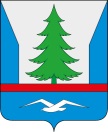 СОВЕТ ДЕПУТАТОВГОРОДСКОГО ПОСЕЛЕНИЯ ЗЕЛЕНОБОРСКИЙКАНДАЛАКШСКОГО РАЙОНАМУРМАНСКОЙ ОБЛАСТИТРЕТЬЕГО СОЗЫВАРЕШЕНИЕот 29 ноября 2018 г.		                                                                 № 442О назначении публичных слушаний по утверждению проекта Устава городского поселения Зеленоборский Кандалакшского района Мурманской области в новой редакции В соответствии с Федеральным законом от 06.10.2003 № 131-ФЗ "Об общих принципах организации местного самоуправления в Российской Федерации", Положения «О порядке организации и проведения публичных слушаний», утвержденное Решением Совета депутатов городского поселения Зеленоборский Кандалакшского района от 21.05.2018 г. № 398 Совет депутатовГородского поселения Зеленоборский Кандалакшского районарешил:Назначить публичные слушания с участием населения городского поселения Зеленоборский по вопросу утверждения проекта Устава городского поселения Зеленоборский Кандалакшского района Мурманской области в новой редакции (прилагается)Возложить обязанности по подготовке и проведению публичных слушаний на специалиста Совета депутатов городского поселения Зеленоборский Казакову В.В..Определить:Место проведение – кабинет главы муниципального образования, здание администрации городского поселения Зеленоборский, 2 этаж.Дата и время проведения слушаний – 19 декабря 2018 года в 16-00 час.Адрес, по которому могут быть представлены предложения и замечания по обсуждаемому вопросу, заявки на участие в публичных слушаниях с правом выступления -: поселок Зеленоборский, улица Мира, дом 1в , 2 этаж ( в будние дни – с 9.00 до 17.00), телефон (81533) 65335.Срок подачи предложений и замечаний, заявок на участие в публичных слушаниях с правом выступления – до 16.00 часов 18  декабря  2018 года.Опубликовать настоящее решение в средствах массовой информации и разместить на официальном сайте городского поселения Зеленоборский http://zelenoborskiy.ucoz.ru/ .Глава муниципального образования		                                       И.Н.СамаринаПРОЕКТУСТАВгородского поселения ЗеленоборскийКандалакшского района Мурманской области						   Принят Решением Совета депутатов городского                                                                                 поселения  Зеленоборский Кандалакшского  района                                                                                 Мурманской области от ______ года № ______ОГЛАВЛЕНИЕГЛАВА 1. ОБЩИЕ ПОЛОЖЕНИЯ…………………………………………………………….…..4    Статья 1.Правовой статус городского поселения Зеленоборский Кандалакшского района ……  4Статья 2. Состав территории городского поселения Зеленоборский Кандалакшского района …4Статья 3. Границы городского поселения Зеленоборский Кандалакшского района…...…………5Статья 4. Преобразование городского поселения Зеленоборский Кандалакшского района..….…6Статья 5. Официальные символы городского поселения Зеленоборский Кандалакшского района и порядок их использования ……………………6ГЛАВА 2. ПРАВОВЫЕ ОСНОВЫ ОРГАНИЗАЦИИ МЕСТНОГО                   САМОУПРАВЛЕНИЯ В ГОРОДСКОМ ПОСЕЛЕНИИ ЗЕЛЕНОБОРСКИЙ                   К РАЙОНА …………………………………………………………………6                                                                                                   Статья 6. Местное самоуправление в поселении………………..……………………………...……7Статья 7. Правовые основы местного самоуправления городского поселения Зеленоборский Кандалакшского района …………………………………………………………………………..7Статья 8. Вопросы местного значения городского поселения Зеленоборский………….……...………6Статья 9. Полномочия органов местного самоуправления по решению вопросов                   местного значения…………………………………………………………… …….    .9Статья 10. Исполнение органами местного самоуправления отдельных                     государственных полномочий ………………………………………………… .11  ГЛАВА 3. УЧАСТИЕ НАСЕЛЕНИЯ ГОРОДСКОГО ПОСЕЛЕНИЯ В                     ОСУЩЕСТВЛЕНИИ МЕСТНОГО САМОУПРАВЛЕНИЯ ..…..…………..12Статья 11. Права граждан на осуществление местного самоуправления …………………  12Статья 12. Местный референдум ……………………………………………………………… .12Статья 13. Муниципальные выборы …………………………………………………….……….13Статья 14. Голосование по отзыву депутата, Главы городского поселения ………………   14Статья 15. Голосование по вопросам изменения границ поселения,                   преобразования поселения ……….…..…………………………………….………  19Статья 16. Правотворческая инициатива граждан ….………………………………….……….19Статья 17. Территориальное общественное самоуправление ….……………………….…… 20Статья 18. Порядок регистрации Устава территориального общественного                    самоуправления ………………………………………………………………….……22Статья 19.  Публичные слушания ………………………………………………………….…… 22Статья 20.  Собрание граждан ………………………………………………………...………… 23Статья 21.  Конференция граждан ……………………………………………………………… 24Статья 22.  Опрос граждан ………………………………………………………………………24Статья 23.  Обращения граждан в органы местного самоуправления …………………....…25 ГЛАВА 4. ОРГАНЫ МЕСТНОГО САМОУПРАВЛЕНИЯ И ДОЛЖНОСТНЫЕ                   ЛИЦА МЕСТНОГО САМОУПРАВЛЕНИЯ …..…………………………….…25Статья 24. Органы местного самоуправления ……………………………..……………...…25Статья 25.  Совет депутатов городского поселения…..………………………………….…… 26Статья 26. Структура Совета депутатов ……………………………………………….……... 27Статья 27.  Компетенция Совета депутатов городского поселения...……………….………27Статья 28.  Муниципальные правовые акты поселения…………………………….……..…. 29Статья 29.  Порядок принятия и вступления в силу правовых актов Совета депутатов..… 31Статья 30.  Досрочное прекращение полномочий Совета депутатов …………………..… 31Статья 31.  Депутат Совета депутатов ………………………………………………….…… 33Статья 32.  Досрочное прекращение полномочий депутата Совета депутатов ………….34Статья 33.  Глава городского поселения ……………………………………………………. 35Статья 34. Досрочное прекращение полномочий Главы городского поселения  ………. 36Статья 35. Удаление Главы городского поселения в отставку…………………………… .37Статья 36. Администрация городского поселения…………………………………………  .40Статья 37. Полномочия Администрации городского поселения    ……………………...... 42Статья 38. Избирательная комиссия городского поселения Зеленоборский ……….….45Статья 39. Органы местного самоуправления – юридические лица …………….…......….45ГЛАВА 5.  МУНИЦИПАЛЬНАЯ СЛУЖБА ………………………………………………45Статья 40. Условия и порядок прохождения  муниципальной службы………………..…...45ГЛАВА 6. ЭКОНОМИЧЕСКАЯ ОСНОВА МЕСТНОГО САМОУПРАВЛЕНИЯ 46                                                                                                                                              Статья 41.  Муниципальное имущество …………………………………………………      .46Статья 42.  Владение, пользование и распоряжение муниципальным имуществом ……48Статья 43.  Учреждение, реорганизация и ликвидация муниципальных                    предприятий и учреждений …………………………………………………48Статья 44.  Взаимоотношения органов местного самоуправления и органов местного                   самоуправления иных муниципальных образований …………………………48Статья 45.  Местный бюджет …………………………………………………………………49Статья 46.  Доходы местного бюджета ……………………………………………………….50Статья 47.  Расходы местного бюджета ………………………………………………………50Статья 48.  Бюджетный процесс ……………………………………………………………...51Статья 49.  Разработка проекта местного бюджета ……………………………………….…51Статья 50.  Рассмотрение и утверждение местного бюджета ………………………………51Статья 51.  Местные налоги и сборы ………………………………………………………..52Статья 52.  Средства самообложения граждан ………………………………………………52Статья 53.  Муниципальный заказ ……………………………………………………..…52Статья 54.  Муниципальные заимствования ……………………………………………..…52ГЛАВА 7.  ГАРАНТИИ ПРАВ ГРАЖДАН НА МЕСТНОЕ САМОУПРАВЛЕНИЕ И ОТВЕТСТВЕННОСТЬ ОРГАНОВ МЕСТНОГО  САМОУПРАВЛЕНИЯ  И ДОЛЖНОСТНЫХ ЛИЦ  МЕСТНОГО САМОУПРАВЛЕНИЯ ГОРОДСКОГО ПОСЕЛЕНИЯ………….…………………………………………………………53Статья 55.  Гарантии прав граждан на осуществление самоуправления в городском                     поселении ………………………………………………………………………53Статья 56.  Ответственность  органов местного самоуправления и должностных лиц местного самоуправления ..………………………………………………………………….53Статья 57.  Ответственность органов местного самоуправления, депутатов,  членов выборных  органов местного самоуправления, выборных   должностных лиц местного                    самоуправления перед населением ......…………………………………………53Статья 58.  Ответственность органов местного самоуправления и  должностных лиц местного самоуправления перед государством…………………………………………….53Статья 59. Ответственность органов местного самоуправления и должностных лиц местного самоуправления перед физическими и юридическими лицами…………………54Статья 60. Контроль и надзор за деятельностью органов местного самоуправления                      и должностных лиц местного самоуправления ……………………………54ГЛАВА 8.  ПОРЯДОК ВНЕСЕНИЯ ИЗМЕНЕНИЙ И ДОПОЛНЕНИЙ В                   УСТАВ ГОРОДСКОГО ПОСЕЛЕНИЯ ЗЕЛЕНОБОРСКИЙ………..…….54Статья 61.  Оформление инициативы по внесению изменений и дополнений  в Устав                    городского поселения …………………………………………………………….54        Статья 62.  Порядок внесения  изменений и дополнений в Устав городского                   поселения Зеленоборский………………………………………………………....55ГЛАВА 9.  ЗАКЛЮЧИТЕЛЬНЫЕ ПОЛОЖЕНИЯ ………………………………………55Статья 63. Порядок вступления в действие Устава городского поселения Зеленоборский………….55ГЛАВА 1. ОБЩИЕ ПОЛОЖЕНИЯ Статья 1. Правовой статус городского поселения Зеленоборский Кандалакшского района	В соответствии с Федеральным законом «Об общих принципах организации местного самоуправления в Российской Федерации» и на основании закона Мурманской области от 02.12.2004 года № 538-01-ЗМО «О статусе, наименованиях и составе территорий муниципального образования город Кандалакша с подведомственной территорией и муниципальных образований, входящих в его состав», с изменениями, внесенными законом Мурманской области от 25.10.2007 года № 904-01-ЗМО «О внесении изменений в закон Мурманской области «О статусе, наименованиях и составе территорий муниципального образования город Кандалакша с подведомственной территорией и муниципальных образований, входящих в его состав» поселок Зеленоборский наделен статусом городского поселения с административным центром – городское поселение Зеленоборский. Городское поселение Зеленоборский Кандалакшского района Мурманской области (далее – городское поселение Зеленоборский Кандалакшского района или городское поселение Зеленоборский) - полноправное муниципальное образование, в пределах которого в соответствии с Конституцией  Российской Федерации, Федеральным законом «Об общих принципах организации местного самоуправления в Российской Федерации», Уставом и законами Мурманской области осуществляется местное самоуправление, имеются муниципальная собственность, местный бюджет, выборные и иные органы местного самоуправления.В наименованиях органов и должностных лиц местного самоуправления городского поселения Зеленоборский Кандалакшского района допускается использование сокращенных наименований:	Городское поселение Зеленоборский Кандалакшского района - г.п. Зеленоборский Кандалакшского района;	Администрация городского поселения Зеленоборский Кандалакшского района - администрация г.п. Зеленоборский Кандалакшского района;	Глава муниципального образования городского поселения Зеленоборский Кандалакшского района -Глава МО г.п. Зеленоборский Кандалакшского района;	Глава администрации городского поселения Зеленоборский Кандалакшского района - Глава администрации г.п. Зеленоборский Кандалакшского района;	Совет депутатов городского поселения Зеленоборский Кандалакшского района - Совет депутатов г.п. Зеленоборский Кандалакшского района.Статья 2. Состав территории городского поселения                    Зеленоборский Кандалакшского районаВ состав городского поселения Зеленоборский Кандалакшского района входят следующие территориальные единицы: пгт.Зеленоборский, с. Княжая Губа, с. Ковда, н.п. Пояконда, н.п. Лесозаводский, ж.-д. ст. «Ковда», ж.-д. ст. «Жемчужная». Административным центром является г.п. Зеленоборский, основанный 24.06.1952 года. 24 июня считается Днем поселка.Территорию городского поселения составляют исторически сложившиеся  земли поселения  Зеленоборский, прилегающие к нему земли общего пользования,  территории традиционного природопользования населения городского поселения, рекреационные земли, земли для развития поселения, независимо от форм собственности и целевого назначения, находящиеся в пределах границ городского поселения. Территория городского поселения Зеленоборский Кандалакшского района входит в состав территории муниципального образования Кандалакшский район Мурманской области.Статья 3. Границы городского поселения Зеленоборский   	 Граница муниципального образования установлена законом Мурманской области от 29.12.2004 года № 582-01-ЗМО «Об утверждении границ муниципальных образований в Мурманской области».	Изменений границ городского поселения Зеленоборский осуществляется законом Мурманской области по инициативе населения, органов местного самоуправления, органов государственной власти Мурманской области, федеральных органов государственной власти в соответствии с федеральным законодательством.  Статья 4. Преобразование городского поселения Зеленоборский  Кандалакшского района    Преобразование городского поселения осуществляется  законом Мурманской области по инициативе населения поселения, органов местного самоуправления поселения, органов государственной власти  Мурманской области, федеральных органов государственной власти в соответствии с Федеральным законом. Инициатива населения поселения о преобразовании поселения реализуется в порядке, установленном федеральным законом и принимаемым в соответствии с ним законом Мурманской области. Инициатива органов местного самоуправления о преобразовании поселения оформляется решением соответствующих органов поселения, в порядке, установленном федеральными законами и принимаемыми в соответствии с ними законами Мурманской области. Статья 5.  Официальные символы городского поселения Зеленоборский Кандалакшского района и порядок их  использованияПоселение вправе иметь официальные символы (флаг, герб и  другие), устанавливаемые Советом депутатов городского поселения Зеленоборский (далее Совет депутатов) и отражающие исторические, культурные, национальные и иные местные традиции.Порядок использования официальных символов устанавливается решением Совета депутатов.ГЛАВА 2. ПРАВОВЫЕ ОСНОВЫ ОРГАНИЗАЦИИ МЕСТНОГО САМОУПРАВЛЕНИЯ В ГОРОДСКОМ ПОСЕЛЕНИИ ЗЕЛЕНОБОРСКИЙ КАНДАЛАКШСКОГО РАЙОНА Статья  6. Местное самоуправление поселенияМестное самоуправление в  поселении  – форма осуществления населением своей власти, обеспечивающая в пределах, установленных Конституцией Российской Федерации, федеральными законами, а в случаях, установленных федеральными законами, законами Мурманской области, самостоятельное и под свою ответственность решение населением поселка непосредственно и через органы местного самоуправления вопросов местного значения, исходя из интересов населения с учетом исторических и иных местных традиций. Местное самоуправление в поселении осуществляется в границах муниципального образования – городского поселения Зеленоборский. Статья  7. Правовые основы местного самоуправления городского                         поселения  Зеленоборский Кандалакшского района1. Правовую основу местного самоуправления составляют общепризнанные принципы и нормы международного права, международные договоры Российской федерации, федеральные конституционные законы, федеральный закон «Об общих принципах организации местного самоуправления в Российской Федерации»,  другие федеральные законы, издаваемые в соответствии с ними иные нормативные правовые акты Российской Федерации (указы и распоряжения Президента Российской Федерации, постановления и распоряжения Правительства Российской Федерации, иные нормативные правовые акты федеральных органов исполнительной власти), Устав, законы и иные нормативные правовые акты Мурманской области, настоящий Устав, решения принятые на местных референдумах и иные муниципальные правовые акты. Местное самоуправление в городском поселении Зеленоборский Кандалакшского района осуществляется на основе принципов:соблюдение прав и свобод человека и гражданинагосударственных гарантий осуществления местного самоуправлениязаконностигласностисамостоятельности местного самоуправления в решении вопросов местного значениявыборности органов местного самоуправления ответственности органов и должностных лиц местного самоуправления перед населением городского поселения в полном объеме и перед органами государственной власти в объеме переданных органам местного самоуправления отдельных государственных полномочий. Статья 8. Вопросы местного значения городского поселения                    Зеленоборский Кандалакшского районаК вопросам местного значения поселка относятся:составление и рассмотрение проекта бюджета поселения, утверждение и исполнение бюджета поселения, осуществление контроля за его исполнением, составление и утверждение отчета об исполнении бюджета поселения;установление, изменение и отмена местных налогов и сборов поселения;владение, пользование и распоряжение имуществом, находящимся в  муниципальной собственности поселения;организация в границах поселения электро-, тепло-, газо- и водоснабжения населения, водоотведения, снабжения населения топливом в пределах полномочий, установленных законодательством Российской Федерации;5) дорожная деятельность в отношении автомобильных дорог местного значения в границах населенных пунктов поселения и обеспечение безопасности дорожного движения на них, включая создание и обеспечение функционирования парковок (парковочных мест), осуществление муниципального контроля за сохранностью автомобильных дорог местного значения в границах поселения, а также осуществление иных полномочий в области использования автомобильных дорог и осуществления дорожной деятельности в соответствии с законодательством Российской Федерации6) обеспечение проживающих в поселении и нуждающихся в жилых помещениях малоимущих граждан жилыми помещениями, организация строительства и содержания муниципального жилищного фонда, создание условий для жилищного строительства, осуществление муниципального жилищного контроля, а также иных полномочий органов местного самоуправления в соответствии с жилищным законодательством.7) создание условий для предоставления транспортных услуг населению и организации транспортного обслуживания  населения в границах поселения;8) участие в предупреждении и ликвидации последствий чрезвычайных ситуаций в границах поселения;9) обеспечение первичных мер пожарной безопасности в границах населенных пунктов поселения;10) создание условий для обеспечения жителей поселения услугами связи, общественного питания, торговли и бытового обслуживания;11) организация библиотечного обслуживания населения, комплектование  и обеспечение сохранности библиотечного фонда библиотеки городского поселения Зеленоборский;12) создание условий для организации досуга и обеспечения жителей поселения услугами организаций культуры;13) сохранение, использование и популяризация  объектов культурного наследия (памятников истории и культуры), находящихся в собственности поселения, охрана объектов культурного наследия (памятников истории и культуры) местного (муниципального) значения, расположенных на территории поселения;14) создание    условий   для  развития    местного     традиционного    народного    художественного   творчества,    участие  в сохранении, возрождении и развитии народных  художественных промыслов в поселении;15) обеспечение условий для развития на территории поселения физической культуры и  массового спорта, организация проведения официальных физкультурно-оздоровительных и спортивных мероприятий поселения;16) создание условий для массового отдыха жителей поселения и организация обустройства мест массового отдыха населения,  включая обеспечение свободного доступа граждан к водным объектам общего пользования и их береговым полосам;17) участие в профилактике терроризма и экстремизма, а также в минимизации и (или) ликвидации последствий проявлений терроризма и экстремизма в границах поселения; 18) формирование архивных фондов поселения;19) организация   сбора и вывоза бытовых отходов и мусора;20) утверждение правил благоустройства территории поселения, устанавливающих в том числе требования по содержанию зданий (включая жилые дома), сооружений и земельных участков, на которых они расположены, к внешнему виду фасадов и ограждений соответствующих зданий и сооружений, перечень работ по благоустройству и периодичность их выполнения; установление порядка участия собственников зданий (помещений в них) и сооружений в благоустройстве прилегающих территорий; организация благоустройства территории поселения (включая освещение улиц, озеленение территории, установку указателей с наименованиями улиц и номерами домов, размещение и содержание малых архитектурных форм), а также использования, охраны, защиты, воспроизводства городских лесов, лесов особо охраняемых природных территорий, расположенных в границах населенных пунктов поселения;21) утверждение генеральных планов поселения, правил землепользования и застройки, утверждение подготовленной на основе генеральных планов поселения документации по планировке территории, выдача разрешений на строительство (за исключением случаев, предусмотренных Градостроительным кодексом Российской Федерации, иными федеральными законами), разрешений на ввод объектов в эксплуатацию при осуществлении строительства, реконструкции объектов капитального строительства, расположенных на территории поселения, утверждение местных нормативов градостроительного проектирования поселений, резервирование земель и изъятие, в том числе путем выкупа, земельных участков в границах поселения для муниципальных нужд, осуществление муниципального земельного контроля в границах поселения,     (указанные изменения вступают в силу с 01.01.2015г.)осуществление в случаях, предусмотренных Градостроительным кодексом Российской Федерации, осмотров зданий, сооружений и выдача рекомендаций об устранении выявленных в ходе таких осмотров нарушений;22) присвоение адресов объектам адресации, изменение, аннулирование адресов, присвоение наименований элементам улично-дорожной сети (за исключением автомобильных дорог федерального значения, автомобильных дорог регионального или межмуниципального значения, местного значения муниципального района), наименований элементам планировочной структуры в границах поселения, изменение, аннулирование таких наименований, размещение информации в государственном адресном реестре;23) организация ритуальных услуг и содержание мест захоронения;24) организация и осуществление мероприятий по территориальной обороне и гражданской обороне, защите населения и территории поселения от чрезвычайных ситуаций природного и техногенного характера;25) создание, содержание и организация деятельности аварийно-спасательных служб и (или)  аварийно-спасательных формирований на территории поселения;26) осуществление мероприятий по обеспечению безопасности людей на водных объектах, охране их жизни и здоровья;27) создание, развитие и обеспечение охраны лечебно-оздоровительных местностей и курортов местного значения на территории поселения,   а также осуществление муниципального контроля в области использования и охраны особо охраняемых природных территорий местного значения28) содействие в развитии сельскохозяйственного производства, создание условий для развития малого и среднего  предпринимательства.29) осуществление муниципального лесного контроля.30) организация и осуществление мероприятий по работе с детьми и молодежью в поселении;31) осуществление  в пределах установленных водным законодательством Российской Федерации полномочий собственника водных объектов, информирование населения  об ограничениях их использования.32)  оказание поддержки гражданам и их объединениям, участвующим в охране общественного порядка, создание условий для деятельности народных дружин.32.1) предоставление помещения для работы на обслуживаемом административном участке поселения сотруднику, замещающему должность участкового уполномоченного полиции;33) оказание поддержки социально ориентированным некоммерческим организациям в пределах полномочий, установленных федеральными законами.34) обеспечение выполнения работ, необходимых для создания искусственных земельных участков для нужд поселения, проведение открытого аукциона на право заключить договор о создании искусственного земельного участка в соответствии с федеральным законом.35) осуществление мер по противодействию коррупции в границах поселения.36) создание условий для реализации мер, направленных на укрепление межнационального и межконфессионального согласия, сохранение и развитие языков и культуры народов Российской Федерации, проживающих на территории поселения, социальную и культурную адаптацию мигрантов, профилактику межнациональных (межэтнических) конфликтов.Статья 9. Полномочия органов местного самоуправления по решению                     вопросов местного значения В целях решения вопросов местного значения органы  местного самоуправления городского поселения Зеленоборский Кандалакшского района обладают следующими полномочиями:принятие Устава городского поселения Зеленоборский и внесение в него изменений и дополнений, издание муниципальных правовых актов;установление официальных символов поселения;создание муниципальных предприятий и учреждений, осуществление финансового обеспечения деятельности муниципальных казенных учреждений и финансового обеспечения выполнения муниципального задания бюджетными и автономными муниципальными учреждениями, а также формирование и размещение муниципального заказа;установление тарифов на услуги, предоставляемые муниципальными предприятиями и учреждениями и работы, выполняемые муниципальными предприятиями и учреждениями, если иное не предусмотрено федеральными законами;  5) регулирование тарифов на подключение к системе коммунальной инфраструктуры, тарифов организаций коммунального комплекса на подключение, надбавок к тарифам на товары и услуги организаций коммунального комплекса, надбавок к ценам (тарифам) для потребителей. 	Полномочия органов местного самоуправления поселения по регулированию тарифов на подключение к системе коммунальной инфраструктуры, тарифов организаций коммунального комплекса на  подключение, надбавок к тарифам на товары и услуги организаций коммунального комплекса, надбавок к ценам, тарифам для потребителей могут полностью или частично передаваться на основе соглашений между органами местного самоуправления поселения и органами местного самоуправления муниципального района, в состав которого входит городское поселение;5.1) полномочиями по организации теплоснабжения, предусмотренными Федеральным законом "О теплоснабжении";5.2) полномочиями в сфере водоснабжения и водоотведения, предусмотренными Федеральным законом "О водоснабжении и водоотведении";6) организационное и материально-техническое обеспечение подготовки и проведения муниципальных выборов, местного референдума, голосования по отзыву депутата, главы городского поселения, голосования по вопросам изменения границ городского поселения, преобразования поселения;7) принятие и организация выполнения планов и программ комплексного социально-экономического развития поселка, а также организация сбора статистических показателей, характеризующих состояние экономики и социальной сферы поселка, и предоставление указанных данных органам государственной власти в порядке, установленном Правительством Российской Федерации;7.1)  разработка и утверждение программы комплексного развития системы коммунальной инфраструктуры городского поселения Зеленоборский;8) осуществление международных и внешнеэкономических связей в соответствии с федеральными законами; 9) учреждение печатного средства массовой информации для опубликования муниципальных правовых актов, обсуждения проектов муниципальных правовых актов по вопросам местного значения, доведения до сведения жителей муниципального образования официальной информации о социально-экономическом и культурном развитии муниципального образования, о развитии его общественной инфраструктуры и иной официальной информации;10) организация подготовки, переподготовки и повышения квалификации выборных должностных лиц местного самоуправления, членов выборных органов местного самоуправления, депутатов представительных органов муниципальных образований, а также профессиональной подготовки, переподготовки и повышения квалификации муниципальных служащих и работников муниципальных учреждений;11) утверждение и реализация муниципальных программ в области энергосбережения и повышения энергетической эффективности, организация проведения энергетического обследования многоквартирных домов, помещения в которых составляют муниципальный жилищный фонд в границах муниципального образования, организация и проведение иных мероприятий, предусмотренных законодательством об энергосбережении и о повышении энергетической эффективности.12)  иными полномочиями в соответствии с Федеральным законом «Об общих принципах организации местного самоуправления в Российской Федерации», настоящим Уставом.2. По решению Совета депутатов население может привлекаться к выполнению на добровольной основе социально значимых для поселения работ (в том числе дежурств) в целях решения вопросов местного значения городского поселения, предусмотренных пунктами 8, 9, 16, 17, 20  части  1 статьи 8 настоящего Устава.      К социально значимым работам могут быть отнесены только работы, не требующие специальной профессиональной подготовки.      К выполнению социально значимых работ привлекаются совершеннолетние трудоспособные жители поселка в свободное от основной работы или учебы время на безвозмездной основе не более чем один раз в три месяца. Продолжительность социально значимых работ составляет не более четырех часов подряд.Статья 10. Исполнение органами местного самоуправления отдельных                       государственных полномочий   1.  Органы местного самоуправления поселения, в случае наделения их федеральными законами и  (или) законами Мурманской области отдельными  государственными полномочиями, осуществляют переданные им государственные полномочия в соответствии с  установленными для их исполнения требованиями и несут ответственность за осуществление отдельных  государственных полномочий в пределах выделенных поселению на эти цели материальных ресурсов и финансовых средств.                 2.   Органы местного самоуправления поселения и должностные лица поселения обязаны в соответствии с требованиями Федерального закона представлять  уполномоченным государственным органам  документы, связанные с осуществлением отдельных государственных полномочий.                 3.  Органы местного самоуправления участвуют в осуществлении государственных полномочий, не переданных им в соответствии со статьей 19  Федерального Закона от 06.10.2003г  № 131 –ФЗ  «Об общих принципах организации местного самоуправления Российской Федерации», в случае принятия представительным органом городского поселения  решения о реализации права на участие в осуществлении указанных полномочий.   4.    Органы местного самоуправления поселения вправе осуществлять расходы за счет средств бюджета муниципального образования (за исключением финансовых средств, передаваемых местному бюджету на осуществление целевых расходов) на осуществление полномочий, не переданных им в соответствии со статьей 19 Федерального Закона от 06.10.2003г  № 131 –ФЗ «Об общих принципах организации местного самоуправления Российской Федерации», если возможность осуществления  таких расходов предусмотрена  федеральными законами.                Органы местного самоуправления вправе устанавливать за счет средств  бюджета муниципального образования (за исключением финансовых средств,  передаваемых местному бюджету на осуществление целевых расходов) дополнительные меры социальной поддержки и социальной помощи для отдельных  категорий граждан вне зависимости от наличия  в федеральных законах положений, устанавливающих указанное право.              Финансирование полномочий, предусмотренное  настоящей частью, не является обязанностью  муниципального образования, осуществляется при наличии возможности и не является основанием для выделения дополнительных средств из других бюджетов  бюджетной системы Российской Федерации.ГЛАВА 3.   УЧАСТИЕ НАСЕЛЕНИЯ ГОРОДСКОГО ПОСЕЛЕНИЯ В                     ОСУЩЕСТВЛЕНИИ МЕСТНОГО САМОУПРАВЛЕНИЯСтатья 11. Права граждан на осуществление местного самоуправления1. Граждане, проживающие на территории городского поселения,  осуществляют местное самоуправление в соответствии с гарантиями избирательных прав граждан, установленными  федеральным законодательством путем референдума, муниципальных выборов, других форм прямого волеизъявления, а также через выборные и другие органы местного самоуправления.2. Иностранные граждане постоянно или преимущественно проживающие на территории городского поселения, обладают при осуществлении местного самоуправления правами в соответствии с международными договорами Российской Федерации  и федеральными законами.3.Граждане, проживающие на территории городского поселения, имеют равные права на  осуществление местного самоуправления независимо от пола, расы, национальности, языка, происхождения, имущественного и должностного положения, отношения к религии, убеждений, принадлежности к общественным объединениям.Статья 12. Местный референдум1. На территории городского поселения Зеленоборский Кандалакшского района для решения вопросов местного значения может проводиться местный референдум. 2. Местный референдум проводится на всей территории поселения.3. Решение о проведении местного референдума принимается Советом депутатов:по инициативе, выдвинутой гражданами Российской Федерации, постоянно проживающими на территории поселка, имеющими право на участие в местном референдуме;по инициативе, выдвинутой избирательными объединениями, иными общественными объединениями, уставы которых предусматривают участие в выборах и (или) референдумах и которые зарегистрированы в порядке и сроки, установленные федеральным законом;по инициативе Совета депутатов и Главы администрации городского поселения,  выдвинутой ими совместно.4. Условием назначения местного референдума по инициативе граждан, избирательных объединений, иных общественных объединений, является сбор подписей в поддержку данной  инициативы, количество которых устанавливается законом Мурманской области и не может превышать 5 процентов от числа участников референдума, зарегистрированных на территории поселения в соответствии с федеральным законом.    Инициатива проведения референдума, выдвинутая гражданами, избирательными объединениями, иными общественными объединениями оформляется в порядке,  установленном федеральным законом и законом Мурманской области.    Инициатива проведения референдума, выдвинутая совместно Советом депутатов и Главой администрации городского поселения, оформляется правовыми актами Совета депутатов и Главы администрации городского поселения.5.  Совет депутатов назначает местный референдум в течение 30 дней со дня поступления в представительный орган  муниципального образования документов, на основании которых назначается местный референдум.     В случае если местный референдум не назначен Советом депутатов  в установленные сроки, референдум назначается судом на основании обращения граждан, избирательных объединений, Главы муниципального образования, органов государственной власти Мурманской области, избирательной комиссии Мурманской области или прокурора.      В случае если местный референдум назначен судом, местный референдум организуется избирательной комиссией городского поселения, а  обеспечение проведения местного референдума осуществляется исполнительным органом государственной власти Мурманской области или иным органом, на который судом возложено обеспечение проведения местного референдума.6. В местном референдуме имеют право участвовать граждане Российской Федерации, достигшие возраста 18 лет, место жительства которых расположено в границах муниципального образования. Граждане Российской Федерации участвуют в местном референдуме на основе всеобщего равного и прямого волеизъявления при тайном голосовании. Итоги голосования и принятое на местном референдуме решение подлежат официальному опубликованию (обнародованию).7. Принятое на местном референдуме решение подлежит обязательному исполнению на территории муниципального образования и не нуждается в утверждении какими-либо органами государственной власти, их должностными лицами или органами местного самоуправления городского поселения.8. Органы местного самоуправления городского поселения обеспечивают исполнение  принятого на местном референдуме решения в соответствии с разграничением полномочий между ними, определенным настоящим Уставом.9. Решение о проведении местного референдума, а также принятое на местном референдуме решение может быть обжаловано в судебном порядке гражданами, органами местного самоуправления городского поселения, прокурором, иными уполномоченными федеральным законом органами государственной власти.10. Гарантии прав граждан на участие в местном референдуме, а также порядок подготовки и проведения местного референдума устанавливаются федеральным законом и принимаемыми в соответствии с ним законами Мурманской области.Статья 13. Муниципальные выборыВыборы депутатов Совета депутатов проводятся  на основе всеобщего равного и прямого избирательного права при тайном голосовании.  При проведении выборов депутатов Совета депутатов городского поселения Зеленоборский применяется  мажоритарная избирательная система относительного большинства с образованием  многомандатного избирательного округа, при этом считается избранным определенное число кандидатов, не  превышающее число мандатов избирательного округа, получившее наибольшее число голосов избирателей по отношению к другим кандидатам. 2.  Выборы назначаются Советом депутатов в сроки, предусмотренные настоящим Уставом. В случаях, установленных федеральным законом, муниципальные выборы назначаются избирательной комиссией городского поселения или судом. 3.  Органы местного самоуправления обеспечивают гарантии избирательных прав граждан при проведении муниципальных выборов, а также порядок назначения, подготовки, проведения и подведения итогов муниципальных выборов, установленные федеральными законами и законами Мурманской области.4. Итоги муниципальных выборов подлежат обнародованию. Граждане, проживающие на территории поселения, имеют права на осуществление местного самоуправления независимо от пола, национальности, языка, происхождения, имущественного и должностного положения, отношения к религии, убеждений, принадлежности к общественным объединениям. Статья 14. Голосование по отзыву депутата, члена выборного органа местного самоуправления,  Главы городского поселения1. Основаниями для отзыва депутата, члена выборного органа местного самоуправления, Главы городского поселения являются:1) нарушение депутатом, членом выборного органа местного самоуправления, Главой городского поселения законодательства Российской Федерации, законодательства Мурманской области, муниципальных правовых актов поселения (далее - законодательство);2) невыполнение полномочий, возложенных законодательством на депутата, члена выборного органа местного самоуправления, Главу городского поселения;3) утрата связи с избирателями - отказ от приема либо информирования избирателей о своей деятельности, непринятие мер по рассмотрению вопросов, содержащихся в обращениях, заявлениях граждан.Под невыполнением полномочий, возложенных законодательством на депутата, члена выборного органа местного самоуправления, Главу городского поселения, как основанием отзыва понимается систематическое, без уважительных причин и умышленное уклонение депутата, члена выборного органа местного самоуправления, Главы городского поселения от осуществления своих прав и обязанностей, установленных законодательством.2. Основаниями для отзыва депутата, члена выборного органа местного самоуправления, Главы городского поселения могут служить только конкретные противоправные действия (бездействия) в случае их подтверждения в судебном порядке.3. Инициатива о проведении голосования по отзыву депутата, члена выборного органа местного самоуправления, Главы городского поселения (далее - голосование по отзыву) не может быть вынесена ранее, чем через один год со дня их избрания или голосования об их отзыве, если в результате этого голосования они сохранили свои полномочия. Голосование по отзыву депутата, члена выборного органа местного самоуправления, Главы городского поселения не может быть проведено позднее, чем за один год до истечения срока их полномочий.4. Инициатива проведения голосования по отзыву (далее - инициатива отзыва) принадлежит жителям городского поселения Зеленоборский, обладающим правом участия в муниципальных выборах. Инициатива отзыва осуществляется в порядке, установленном федеральным законом и принимаемым в соответствии с ним Законом Мурманской области, определяющим порядок назначения, подготовки и проведения местного референдума в муниципальных образованиях Мурманской области.5. Инициативная группа в письменной форме уведомляет депутата, члена выборного органа местного самоуправления, Главу городского поселения об инициировании отзыва, об основании (основаниях) отзыва, о месте и времени рассмотрения указанного вопроса на собрании инициативной группы не позднее пятнадцати дней до его рассмотрения.6. В случае если на собрании инициативной группы инициирование отзыва было поддержано, инициативная группа обращается в избирательную комиссию с заявлением о регистрации инициативной группы. Заявление должно быть подписано всеми членами инициативной группы лично с указанием фамилии, имени, отчества, даты и места рождения, серии, номера паспорта и даты выдачи паспорта или заменяющего его документа каждого члена инициативной группы с указанием наименования или кода выдавшего его органа, а также адреса места жительства каждого члена инициативной группы.7. В заявлении должны содержаться: предложение об отзыве, основание (основания) отзыва, сведения об уполномоченных представителях инициативной группы.8. К заявлению должны быть приложены: документ, подтверждающий факт уведомления депутата, члена выборного органа местного самоуправления, Главы городского поселения в соответствии с пунктом 4 настоящей статьи, документы (официально заверенные копии документов), подтверждающие наличие основания (оснований) отзыва, протокол собрания инициативной группы.9. Избирательная комиссия незамедлительно при получении заявления в письменной форме информирует о нем депутата, члена выборного органа местного самоуправления, Главу городского поселения, в отношении которых инициируется процедура отзыва, и по их требованию представляет копии заявления и приложенных к нему документов. Депутату, члену выборного органа местного самоуправления, Главе городского поселения должна быть предоставлена возможность дать избирателям объяснения по поводу обстоятельств, выдвигаемых в качестве оснований для отзыва.10. Избирательная комиссия письменно уведомляет депутата, члена выборного органа местного самоуправления, Главу городского поселения и уполномоченных представителей инициативной группы о дате рассмотрения заявления.11. Депутат, член выборного органа местного самоуправления, Глава городского поселения и уполномоченные представители инициативной группы вправе присутствовать на заседании избирательной комиссии при рассмотрении заявления.12. Избирательная комиссия на своем заседании рассматривает заявление и предоставленные документы, устанавливает их соответствие либо несоответствие требованиям настоящего Устава и принимает мотивированное решение о регистрации инициативной группы либо об отказе в регистрации в течение пятнадцати дней со дня подачи заявления.В случае принятия решения о регистрации инициативной группе выдается регистрационное свидетельство.Со дня получения инициативной группой регистрационного свидетельства начинается кампания голосования по отзыву (далее - кампания по отзыву).13. Избирательная комиссия в срок, не превышающий трех дней со дня принятия решения, в письменной форме извещает Совет депутатов, депутата, члена выборного органа местного самоуправления, Главу городского поселения, в отношении которых инициирована процедура отзыва, о регистрации (об отказе в регистрации) инициативной группы.14. Основанием отказа в регистрации инициативной группе может быть только нарушение инициативной группой Конституции Российской Федерации, федеральных законов, Устава и законов Мурманской области, настоящего Устава. В случае отказа в регистрации инициативной группе выдается решение избирательной комиссии с указанием в нем основания (оснований) отказа в регистрации. Отказ в регистрации может быть обжалован в суде.15. Сбор подписей в поддержку инициативы отзыва начинается со дня, следующего за днем регистрации инициативной группы, и заканчивается по истечении двадцати дней со дня начала сбора подписей. В поддержку инициативы отзыва должно быть собрано не менее пяти процентов подписей от общего числа граждан, зарегистрированных на территории городского поселения Зеленоборский. Расходы по сбору подписей несет инициативная группа.16. По заявлению инициативной группы Глава администрации выдает инициативной группе справку о количестве избирателей на территории городского поселения на день выдачи свидетельства о регистрации инициативной группы.17. Подписи собираются путем заполнения подписных листов, содержащих предложение о проведении голосования по отзыву.В подписном листе в поддержку проведения голосования по отзыву указываются:1) наименование городского поселения;2) дата регистрации и номер регистрационного свидетельства, выданного инициативной группе;3) предложение об отзыве депутата, члена выборного органа местного самоуправления, Главы городского поселения с указанием их фамилии, имени, отчества;4) фамилия, имя, отчество, дата рождения, адрес места жительства, вид документа, удостоверяющего личность, серия и номер данного документа, дата выдачи документа гражданину, имеющему право участвовать в голосовании об отзыве, его подпись и дата подписи.18. Гражданин, поддерживающий инициативу проведения голосования по отзыву, собственноручно проставляет в подписном листе свою подпись и дату ее внесения. Каждый подписной лист должен быть заверен подписями лица, собиравшего подписи граждан, и одного из членов инициативной группы с указанием даты заверения, фамилии, имени, отчества, даты рождения, адреса места жительства, вида документа, удостоверяющего личность, серии и номера этого документа, даты выдачи документа.19. После окончания сбора подписей, инициативная группа подсчитывает общее число подписей и составляет итоговый протокол, который подписывается уполномоченным представителем инициативной группы. Количество предоставляемых подписей может превышать установленное пунктом 15 настоящей статьи количество подписей, но не более чем на 25 процентов.20. Подписные листы, пронумерованные и сброшюрованные, и подлинный экземпляр итогового протокола передаются представителями инициативной группы в избирательную комиссию. Подписные листы, оформленные с нарушением требований настоящего Устава, не принимаются.21. Избирательная комиссия обязана в течение пятнадцати дней проверить соблюдение требований настоящего Устава при сборе подписей избирателей в поддержку отзыва и направить документы о выдвижении инициативы голосования по отзыву (подписные листы, экземпляр протокола об итогах сбора подписей и копию своего постановления (решения)) в Совет депутатов. Копия решения избирательной комиссии направляется также инициативной группе.22. Совет депутатов принимает решение о назначении даты голосования по отзыву в течение тридцати дней со дня получения указанного в пункте 20 настоящей статьи решения избирательной комиссии.23. Голосование по отзыву назначается на первое воскресенье по истечении пятидесяти дней со дня, следующего за днем принятия решения Советом депутатов о назначении даты голосования по отзыву. Указанное решение подлежит официальному опубликованию (обнародованию) не позднее чем через пять дней со дня его принятия.24. В случае,  если до назначения даты голосования по отзыву депутата, члена выборного органа местного самоуправления, Главы городского поселения, в отношении которых инициирована процедура отзыва, подано заявление о досрочном сложении своих полномочий, в связи с которым было принято решение Совета депутатов о сложении полномочий данного депутата, члена выборного органа местного самоуправления, Главы городского поселения, избирательная комиссия принимает решение о прекращении кампании по отзыву.25. В случае если после назначения Советом депутатов даты голосования по отзыву депутата, члена выборного органа местного самоуправления, Главы городского поселения, в отношении которых инициирована процедура отзыва, подано заявление о досрочном сложении своих полномочий, в связи с которым принято решение Совета депутатов о прекращении полномочий данного депутата, члена выборного органа местного самоуправления, Главы городского поселения, Совет депутатов принимает решение о прекращении кампании по отзыву.26. Совет депутатов по заявлению депутата, члена выборного органа местного самоуправления, Главы городского поселения, обязан принять решение о прекращении полномочий не позднее, чем за сутки до дня голосования и незамедлительно проинформировать о своем решении избирательную комиссию.27. В случае если инициативная группа отзовет заявление об инициировании отзыва до направления в Совет депутатов решения избирательной комиссии о соответствии порядка инициирования отзыва настоящему Уставу, кампания по отзыву прекращается решением избирательной комиссии.28. В случае если инициативная группа отзовет свое заявление об инициировании отзыва после направления в Совет депутатов решения избирательной комиссии о соответствии порядка инициирования отзыва настоящему Уставу, кампания по отзыву прекращается решением Совета депутатов.29. В случае принятия решения Советом депутатов о назначении голосования по отзыву, Глава администрации не позднее пятнадцати дней со дня опубликования решения Совета депутатов о назначении голосования по отзыву вносит в Совет депутатов проект правового акта о выделении из местного бюджета средств для организации и проведения голосования по отзыву.30. Депутата, члена выборного органа местного самоуправления, Главы городского поселения, в отношении которых возбуждена процедура отзыва, вправе принимать участие в агитации на тех же условиях, что и иные граждане, давать избирателям объяснения по поводу обстоятельств, выдвигаемых в качестве оснований для отзыва, в том числе во время проведения собрания по образованию инициативной группы.31. Агитация при проведении голосования по отзыву осуществляется:1) через средства массовой информации;2) путем проведения собраний, встреч с гражданами, публичных дебатов и дискуссий, митингов, шествий, демонстраций, а также иных мероприятий;3) путем выпуска и (или) распространения печатных, аудиовизуальных и иных агитационных материалов;4) иным способом, предусмотренным законодательством.Агитация может начинаться со дня регистрации инициативной группы и прекращается в ноль часов по местному времени накануне дня, предшествующего дню голосования. В день голосования по отзыву и в предшествующий ему день агитация запрещается.32. Процедура голосования производится в соответствии с федеральным законом и принимаемым в соответствии с ним Законом Мурманской области, определяющим порядок назначения, подготовки и проведения местного референдума в муниципальных образованиях Мурманской области.33. Избирательная комиссия принимает решение об итогах голосования по отзыву не позднее чем через пять дней после дня голосования по отзыву.34. Депутат, член выборного органа местного самоуправления, Глава городского поселения считается отозванным со дня принятия  решения избирательной комиссии об итогах голосования, если за их отзыв проголосовало не менее половины избирателей, зарегистрированных на территории городского поселения Туманный.35. Итоги голосования по отзыву и принятое решение избирательной комиссии подлежат официальному опубликованию (обнародованию) не позднее 10 дней со дня его принятия.36. Иные действия Совета депутатов, связанные со сложением депутатом, членом выборного органа местного самоуправления, Главой городского поселения своих полномочий в результате отзыва, устанавливаются Регламентом Совета депутатов.37. В случае отзыва депутата, члена выборного органа местного самоуправления, Главы городского поселения в порядке, предусмотренном настоящей статьей, избирательная комиссия назначает дополнительные выборы в порядке и сроки, установленные Федеральным законом и принимаемым в соответствии с ним Законом Мурманской области, определяющим порядок проведения выборов депутатов представительных органов муниципальных образований.Статья 15. Голосование по вопросам изменения границ поселения,                           преобразования поселения  1.   В целях получения согласия населения при изменении границ поселения и (или) преобразования поселения, проводится голосование по вопросам изменения границ поселения и (или) преобразования поселения.  2.  Голосование по вопросам изменения границ поселения, преобразования поселения назначается Советом депутатов и проводится в порядке, установленном федеральным законом и принимаемым в соответствии с ним законом  Мурманской области.  3.  Голосование по вопросам изменения границ поселения, преобразования поселения считается состоявшимся, если в нем приняло участие более половины жителей поселения, обладающих избирательным правом. Согласие населения на изменение границ поселения, преобразование поселения считается полученным, если за указанные изменение, преобразование проголосовало более половины принявших участие в голосовании жителей поселения. 4.  Итоги голосования по вопросам изменения границ поселения, преобразования поселения и принятые решения подлежат обнародованию.Статья 16. Правотворческая инициатива граждан1. Под правотворческой инициативой понимается право граждан вносить в органы местного самоуправления проекты правовых актов по вопросам местного значения.2. С правотворческой инициативой может выступить инициативная группа граждан поселения, обладающих избирательным правом, в порядке, установленном правовым актом Совета депутатов городского поселения  Зеленоборский. Минимальная численность инициативной группы граждан устанавливается нормативным правовым актом Совета депутатов поселения и не может превышать 3 процента от числа жителей городского поселения, обладающих избирательным правом.3. Проект муниципального правового акта, внесенный в порядке реализации правотворческой инициативы граждан, подлежит обязательному рассмотрению Советом депутатов или Главой городского поселения, к компетенции которого относится принятие соответствующего акта, в течение трех месяцев со дня его внесения.4.  Мотивированное решение, принятое по результатам рассмотрения проекта муниципального правового акта, внесенного в порядке реализации правотворческой инициативы  граждан, должно быть официально в письменной форме доведено до сведения внесшей его инициативной группы граждан.Статья 17. Территориальное общественное самоуправление   1.  Под территориальным общественным самоуправлением понимается самоорганизация граждан по месту их жительства на части территории поселения для самостоятельного и под свою ответственность осуществления собственных инициатив по вопросам местного значения.	Границы территории, на которой осуществляется территориальное общественное самоуправление, устанавливаются представительным органом поселения по предложению населения, проживающего на данной территории.  2. Территориальное общественное самоуправление осуществляется непосредственно населением посредством проведения собраний и конференций граждан, а также посредством создания органов территориального общественного самоуправления.  3. Территориальное общественное самоуправление может осуществляться в пределах следующих территорий проживания граждан:  подъезд многоквартирного жилого дома; многоквартирный жилой дом; группа жилых домов; жилой микрорайон; иные территории проживания граждан.4. Органы территориального общественного самоуправления избираются на собраниях или конференциях граждан, проживающих на соответствующей территории. 5. Территориальное общественное самоуправление считается учрежденным с момента регистрации устава территориального общественного самоуправления уполномоченным органом местного самоуправления городского поселения. Порядок регистрации устава территориального общественного самоуправления определяется уставом муниципального образования и (или) нормативными правовыми актами представительного органа муниципального образования.Территориальное общественное самоуправление в соответствии с его уставом может являться юридическим лицом и подлежит государственной регистрации в организационно-правовой форме некоммерческой организации.6. Собрание граждан по вопросам организации и осуществления территориального общественного самоуправления считается правомочным, если в нем принимают участие не менее одной трети жителей соответствующей территории, достигших шестнадцатилетнего возраста.Конференция граждан по вопросам организации и осуществления территориального общественного самоуправления считается правомочной, если в ней принимают участие не менее двух третей избранных на собраниях граждан делегатов, представляющих не менее одной трети жителей поселения, достигших шестнадцатилетнего возраста.7. К исключительным полномочиям собрания, конференции граждан, осуществляющих территориальное общественное самоуправление, относятся:установление структуры органов территориального общественного самоуправления;принятие устава территориального общественного самоуправления, внесение в него изменений и дополнений;избрание органов территориального общественного самоуправления;определение основных направлений деятельности территориального общественного самоуправления;утверждение сметы доходов и расходов территориального общественного самоуправления и отчета о  ее исполнении;рассмотрение и утверждение отчетов о деятельности органов территориального общественного самоуправления.8. Органы территориального общественного самоуправления:представляют интересы населения, проживающего на соответствующей территории;обеспечивают исполнение решений, принятых на собраниях и конференциях граждан;могут осуществлять хозяйственную деятельность по благоустройству территории, иную хозяйственную деятельность, направленную на удовлетворение социально-бытовых потребностей граждан, проживающих на соответствующей территории, как за счет средств указанных граждан, так и на основании договора между органами территориального общественного самоуправления и органами местного самоуправления с использованием средств местного бюджета;вправе вносить в органы местного самоуправления проекты муниципальных правовых актов, подлежащие обязательному рассмотрению этими органами и должностными лицами местного самоуправления, к компетенции которых отнесено принятие указанных актов.9. В уставе территориального общественного самоуправления устанавливаются:территория, на которой оно осуществляется;цели, задачи, формы и основные направления деятельности территориального общественного самоуправления;порядок формирования, прекращения полномочий, права и обязанности, срок полномочий органов территориального общественного самоуправления;порядок принятия решений;порядок приобретения имущества, а также порядок пользования и распоряжения указанным имуществом и финансовыми средствами;порядок прекращения осуществления территориального общественного самоуправления.10. Дополнительные требования к уставу территориального общественного самоуправления органами местного самоуправления устанавливаться не могут.11. Порядок организации и осуществления территориального общественного самоуправления, условия и порядок выделения необходимых средств из местного бюджета определяются уставом городского поселения и (или) нормативными правовыми актами представительного органа городского поселения.Статья 18. Порядок регистрации Устава территориального                             общественного самоуправления1. Устав территориального общественного самоуправления подлежит регистрации в Совете депутатов. С этой целью инициаторы создания территориального общественного самоуправления предоставляют  Главе городского поселения решение соответствующего схода, собрания (конференции) граждан о  принятии устава территориального общественного самоуправления и один экземпляр самого устава. 2. Совет депутатов обязан рассмотреть вопрос о регистрации Устава территориального общественного самоуправления не позднее 30 дней с момента получения указанных в пункте 1 настоящей статьи. Регистрация осуществляется решением Совета депутатов, если за него проголосовало не менее двух третей состава Совета депутатов.  3. О результатах голосования по вопросу регистрации Устава территориального общественного самоуправления Глава городского поселения официально извещает инициаторов регистрации в течение трех дней с момента голосования по данному вопросу.  4. Мотивом для отказа в регистрации Устава территориального общественного самоуправления может быть наличие органа территориального общественного самоуправления на данной территории,  противоречие Устава федеральным законам, законам Мурманской области и настоящему Уставу.Территориальное  общественное  самоуправление  считается  учрежденным с момента регистрации устава территориального общественного самоуправления Советом депутатов.Статья 19. Публичные слушания1. Для обсуждения проектов муниципальных правовых актов по вопросам местного значения с участием жителей муниципального образования Советом депутатов муниципального образования, главой муниципального образования могут проводиться публичные слушания.2. Публичные слушания проводятся по инициативе населения, Совета депутатов муниципального образования или главы муниципального образования.Публичные слушания, проводимые по инициативе населения или Совета депутатов городского поселения, назначаются Советом депутатов городского поселения, а по инициативе главы городского поселения  - Главой городского поселения.3. На публичные слушания должны выноситься:проект устава городского поселения, а также проект муниципального правового акта о внесении изменений и дополнений в данный устав, кроме случаев, когда изменения в устав вносятся исключительно в целях приведения закрепляемых в уставе вопросов местного значения и полномочий по их решению в соответствие с Конституцией Российской Федерации, федеральными законами;проект местного бюджета и отчет о его исполнении;проекты планов и программ развития муниципального образования, проекты правил землепользования и застройки, проекты планировки территорий и проекты межевания территорий, проекты правил благоустройства территорий; а также вопросы предоставления разрешений на условно разрешенный вид использования земельных участков и объектов капитального строительства, вопросы отклонения от предельных параметров разрешенного строительства, реконструкции объектов капитального строительства, вопросы изменения одного вида разрешенного использования земельных участков и объектов капитального строительства на другой вид такого использования при отсутствии утвержденных правил землепользования и застройки;Вопросы о преобразовании муниципального образования.4.Совет депутатов, Глава городского поселения извещают население о проведении публичных слушаний  не менее чем за 10 дней до их проведения.     Порядок организации и проведения публичных слушаний определяется Положением о публичных слушаниях, утверждаемым Советом депутатов, и должен предусматривать заблаговременное оповещение жителей городского поселения о времени и месте проведения публичных слушаний, заблаговременное ознакомление с проектом муниципального правового акта, другие меры, обеспечивающие участие в публичных слушаниях жителей городского поселения, опубликование (обнародование) результатов публичных слушаний, включая мотивированное обоснование принятых решений       5. Итоги обсуждения и принятое по итогам слушаний решение обнародуютсяСтатья 20. Собрание граждан 1. Для обсуждения вопросов местного значения, информирования населения о деятельности  органов местного самоуправления и должностных лиц местного самоуправления, осуществления территориального общественного самоуправления на части территории поселения могут проводиться собрания граждан.  2. Собрание граждан проводится по инициативе населения, Совета депутатов, Главы городского поселения, а также в иных случаях, предусмотренных Уставом   территориального общественного самоуправления.     Собрание граждан, проводимое по инициативе Совета депутатов или Главы городского поселения, назначается соответственно Советом депутатов или Главой городского поселения.    Назначение собрания граждан, проводимого по инициативе населения, осуществляется решением Совета депутатов. 3. Порядок назначения и проведения собрания граждан, а также полномочия собрания граждан определяются «Положением о порядке проведения собрания (конференции) жителей поселения Зеленоборский», утверждаемым Советом депутатов.    Порядок назначения и проведения собрания граждан по вопросам осуществления территориального общественного самоуправления, определяется уставом территориального общественного самоуправления.  4. Собрание граждан может принимать обращения к органам местного самоуправления и должностным лицам местного самоуправления, а также избирать лиц, уполномоченных представлять собрание граждан во взаимоотношениях с органами местного самоуправления и должностными лицами местного самоуправления.  5.  Собрание граждан проводимое по вопросам, связанным с осуществлением территориального общественного самоуправления, принимает решения по вопросам, отнесенным к его компетенции Уставом территориального общественного самоуправления.  6.  Обращения, принятые собранием граждан, подлежат обязательному рассмотрению органами местного самоуправления и должностными лицами местного самоуправления, к компетенции которых отнесено решение содержащихся в обращениях вопросов, с опубликованием ответа.  7. Итоги собрания граждан подлежат (опубликованию) обнародованию.Статья 21. Конференция граждан1.  Для обсуждения вопросов местного значения, затрагивающих интересы всех жителей поселения, а также для информирования населения о деятельности органов местного самоуправления и должностных лиц местного самоуправления могут проводиться конференции граждан (собрания делегатов).    Конференции граждан также могут осуществлять полномочия собраний граждан.  2.  Порядок назначения и проведения конференций граждан, а также полномочия конференций граждан определяется «Положением о порядке проведения собрания (конференции) жителей городского поселения Зеленоборский», утверждаемым Советом депутатов, а в отношении территориального  общественного самоуправления - уставом территориального общественного самоуправления.3. Итоги конференции граждан подлежат обнародованию.Статья 22. Опрос граждан1. Опрос граждан проводится по инициативе:Совета депутатов, Главы городского поселения – по вопросам местного значения;органов государственной власти Мурманской области – для учета мнения граждан при принятии решений об изменении целевого назначения  земель поселка для объектов регионального и межрегионального значения. 2.  Решение о назначении опроса граждан принимается Советом депутатов. 3.  Для проведения опросов Советом депутатов утверждается форма опросного листа, опросный лист включает в себя один или несколько вопросов, по которым требуется выяснить мнение жителей поселения и варианты альтернативных ответов. Каждый опросный лист имеет  собственный четырехзначный  номер, соответствующий порядковому номеру избирателя в  списке избирателей на последних муниципальных выборах. 4. Жители поселения должны быть проинформированы о проведении опроса граждан не менее чем за 10  дней до его проведения. 5.  Финансирование мероприятий, связанных с подготовкой и проведением опроса граждан осуществляется:за счет средств местного бюджета – при проведении его по инициативе органов местного самоуправления поселения;за счет средств бюджета Мурманской области при проведении его по инициативе органов государственной власти Мурманской области. 6. Для подведения итогов опроса Советом депутатов формируется комиссия по подведению итогов  опроса в количестве пяти человек.  В комиссию в  обязательном порядке включаются депутаты Совета депутатов,  Глава городского поселения. 7. Результаты опроса подлежат обнародованию путем размещения их в местах доступных для ознакомления. Результаты опроса подлежат обязательному учету при принятии Советом депутатов или Главой городского поселения соответствующих решений.Статья 23. Обращение граждан в органы местного самоуправления1. Граждане имеют право на индивидуальные и коллективные обращения в органы местного самоуправления.2. Обращения граждан подлежат рассмотрению в порядке и сроки, установленные Федеральным законом от 2 мая 2006 года N 59-ФЗ "О порядке рассмотрения обращений граждан Российской Федерации".3. За нарушение порядка и сроков рассмотрения обращений граждан должностные лица местного самоуправления несут ответственность в соответствии с законодательством Российской Федерации.ГЛАВА 4.  ОРГАНЫ МЕСТНОГО САМОУПРАВЛЕНИЯ И                  ДОЛЖНОСТНЫЕ ЛИЦА МЕСТНОГО САМОУПРАВЛЕНИЯСтатья 24. Органы местного самоуправления 1. Структуру органов городского самоуправления составляют:Совет депутатов городского поселения Зеленоборский Кандалакшского района,Глава городского поселения Зеленоборский Кандалакшского района;Администрация городского поселения Зеленоборский Кандалакшского района,  обладающие собственными полномочиями по решению вопросов местного значения и исполнению отдельных государственных полномочий, переданных органам местного самоуправления.2.Изменение структуры органов местного самоуправления осуществляется не иначе как путем внесения изменений в настоящий Устав. 3.Решение представительного органа об изменении структуры органов местного самоуправления вступает в силу не ранее чем по истечении срока полномочий представительного органа поселения, принявшего указанное решение за исключением случаев, предусмотренных Федеральным законом от 6 октября 2003 года N 131-ФЗ "Об общих принципах организации местного самоуправления в Российской Федерации4.Разграничение полномочий между Советом депутатов, Главой городского поселения и Администрацией городского поселения устанавливается настоящим Уставом. 5.Порядок формирования выборных органов и избрания депутатов, должностных лиц местного самоуправления, формирование иных органов местного самоуправления и назначения должностных лиц этих органов устанавливается настоящим Уставом.6.Финансовое обеспечение деятельности органов местного самоуправления осуществляется исключительно за счет собственных доходов бюджетов соответствующих муниципальных образований.Статья 25. Совет депутатов городского поселения 1. Представительный орган местного самоуправления городского поселения Зеленоборский – Совет депутатов состоит из десяти депутатов, избираемых населением поселка на муниципальных выборах на основе всеобщего, равного и прямого избирательного права при тайном голосовании  сроком на 5 лет. 2. Совет депутатов обладает правами юридического лица. Полное наименование юридического лица - Совет депутатов городского поселения Зеленоборский Кандалакшского района. 3.  Совет депутатов приступает к исполнению своих полномочий при избрании не менее 2/3 от установленного численного состава Совета депутатов.     Заседание Совета депутатов городского поселения не может считаться правомочным, если на нем присутствует менее 50 процентов  от числа избранных депутатов. Основной формой работы Совета депутатов является – заседание. Заседание Совета депутатов проводится не реже одного раза в три месяца. Вновь избранный Совет депутатов созывается на первое заседание Главой городского поселения не позднее, чем в трехнедельный срок со дня избрания представительного органа городского поселения в правомочном составе. 4. Совет депутатов  по вопросам, отнесенным к его компетенции федеральными законами, законами Мурманской области, уставом городского поселения, принимает решения, устанавливающие правила, обязательные для исполнения на территории муниципального образования, решение об удалении главы городского поселения в отставку, а также решения по вопросам организации деятельности Совета депутатов городского поселения и по иным вопросам, отнесенным к его компетенции федеральными законами, законами Мурманской области, уставом городского поселения. Решения Совета депутатов городского поселения Зеленоборский, устанавливающие правила, обязательные для исполнения на территории городского поселения, принимаются большинством голосов от установленной численности депутатов представительного органа городского поселения, если иное не установлено Федеральными законами.5. Совет депутатов принимает Регламент, регулирующий вопросы его организации и деятельности, а также порядок принятия решений.6. Расходы на обеспечение деятельности Совета депутатов предусматриваются в местном бюджете отдельной строкой в соответствии с классификацией расходов бюджетов Российской Федерации. 7. Совету депутатов принадлежит право от лица всего населения поселка принимать решения по вопросам своего ведения.8. Совет депутатов муниципального образования заслушивает ежегодные отчеты главы муниципального образования, главы местной администрации о результатах их деятельности, деятельности местной администрации, в том числе о решении вопросов, поставленных Советом депутатов муниципального образования.Статья 26. Структура Совета депутатов 1. Совет депутатов посёлка Зеленоборский самостоятельно определяет свою структуру. 2. Представительный орган возглавляется Главой городского поселения Зеленоборский, который является председателем Совета депутатов,  избираемым представительным  органом из своего состава  голосованием на первом заседании.  Порядок избрания Главы городского поселения Зеленоборский определяется Регламентом Совета депутатов поселения. 3. Глава поселения руководит работой представительного органа,  организует процесс подготовки и принятия решений представительного органа, подписывает решения представительного органа и постановления по вопросам организации работы представительного органа. 4. Из числа депутатов Совета депутатов на срок его полномочий  голосованием избирается заместитель председателя Совета депутатов. Порядок избрания заместителя председателя Совета депутатов определяется Регламентом Совета депутатов. 5. Заместитель  председателя Совета депутатов исполняет обязанности председателя  Совета депутатов в части руководства представительным органом в его отсутствие.6. Из числа депутатов Совета депутатов на срок его полномочий могут создаваться постоянные комиссии по вопросам, отнесенным к компетенции Совета депутатов.    В состав комиссий Совета в качестве членов комиссий с правом совещательного голоса решением Совета депутатов могут включаться жители поселка, обладающие необходимыми знаниями по направлению деятельности  соответствующей комиссии.    Совет депутатов в целях осуществления контроля  вправе создавать временные комиссии, которые могут быть образованы по предложению группы депутатов, численностью не менее одной трети от установленной численности депутатов Совета депутатов.   Структура, порядок формирования, полномочия и организация работы комиссий определяются Регламентом Совета депутатов.Статья 27. Компетенция Совета депутатов городского поселения 1. В исключительной компетенции представительного органа городского поселения Зеленоборский находятся:принятие устава городского поселения и внесение в него изменений и дополнений;утверждение местного бюджета и отчета о его исполнении;установление, изменение и отмена местных налогов и сборов в соответствии с законодательством Российской Федерации о налогах и сборах;принятие планов и программ развития поселения, утверждение отчетов об их исполнении;определение порядка управления и распоряжения имуществом, находящимся в муниципальной собственности;определение порядка принятия решений о создании, реорганизации и ликвидации муниципальных предприятий, а также об установлении тарифов на услуги муниципальных предприятий и учреждений выполнение работ, за исключением случаев, предусмотренных федеральными законами;определение порядка участия муниципального образования в организациях межмуниципального сотрудничества;определение порядка материально-технического и организационного обеспечения деятельности органов местного самоуправления;контроль за исполнением органами местного самоуправления и должностными лицами местного самоуправления полномочий по решению вопросов местного значения;принятие решения об удалении главы городского поселения в отставку.2. К компетенции Совета депутатов городского поселения Зеленоборский относятся:устанавливать  систему критериев, используемых для определения доступности для потребителей товаров и услуг организаций коммунального комплекса;устанавливать  надбавки к тарифам на товары и услуги организаций коммунального комплекса в соответствии с предельным индексом, установленным органом регулирования Мурманской области для городского поселения Зеленоборский;устанавливать тарифы на подключение к системам коммунальной инфраструктуры; устанавливать тарифы организаций коммунального комплекса на подключение;утверждение генеральных планов поселения, правил землепользования и застройки, утверждение подготовленной на основе генеральных планов поселения документации по планировке территории, выдача разрешений на строительство, разрешений на ввод объектов в эксплуатацию при осуществлении строительства, реконструкции, капитального ремонта объектов капитального строительства, расположенных на территории поселения, утверждение местных нормативов градостроительного проектирования поселений, резервирование земель и изъятие, в том числе путем выкупа, земельных участков в границах поселения для муниципальных нужд, осуществление земельного контроля над использованием земель поселения;оказание поддержки социально ориентированным некоммерческим организациям в  формах и в пределах полномочий, определенных федеральными законами;устанавливать  виды деятельности  социально ориентированным некоммерческим организациям,  направленные на решение социальных проблем и развитие гражданского общества   в поселении;принятие решений, устанавливающих  правила, обязательные для исполнения на территории городского поселения Зеленоборский Кандалакшского  района, по вопросам, отнесенным к его компетенции федеральными законами, законами Мурманской области и настоящим Уставом,  а также решений по вопросам организации деятельности представительного органа городского поселения.3. Иные полномочия представительного органа городского поселения определяются федеральными законами и принимаемыми в соответствии с ними конституциями (уставами), законами Мурманской области, уставом городского поселения:3.1. Совет депутатов городского поселения заслушивают ежегодные отчеты главы городского поселения, главы администрации о результатах их деятельности, деятельности администрации и иных подведомственных главе городского поселения органов местного самоуправления, в том числе о решении вопросов, поставленных Советом депутатов.4. Нормативные правовые акты представительного органа городского поселения, предусматривающие установление, изменение и отмену местных налогов и сборов, осуществление расходов из средств местного бюджета, могут быть внесены на рассмотрение Совета депутатов городского поселения только по инициативе главы администрации городского поселения или при наличии заключения главы администрации городского поселения. Нормативные правовые акты Совета депутатов о налогах и сборах вступают в силу в порядке, установленном Налоговым кодексом Российской Федерации.5. Нормативный правовой акт, принятый Советом депутатов, направляется  главе городского поселения для подписания и обнародования в течение 10 дней.6. Организацию деятельности представительного органа городского поселения в соответствии с уставом городского поселения осуществляет глава городского поселения.7. Расходы на обеспечение деятельности представительного органа городского поселения предусматриваются в местном бюджете отдельной строкой в соответствии с классификацией расходов бюджетов Российской Федерации.Управление и (или) распоряжение представительным органом городского поселения или отдельными депутатами (группами депутатов) в какой бы то ни было форме средствами местного бюджета в процессе его исполнения не допускаются, за исключением средств местного бюджета, направляемых на обеспечение деятельности представительного органа городского поселения  и депутатов. Статья 28. Муниципальные правовые акты поселения.1. По вопросам местного значения население поселения непосредственно и органы местного самоуправления и должностные лица местного самоуправления принимают муниципальные правовые акты. 2. По вопросам осуществления отдельных государственных полномочий,  переданных органам местного самоуправления федеральными законами и  законами Мурманской области, принимаются муниципальные правовые акты на основании и во исполнение положений, установленных соответствующими федеральными законами, законами Мурманской области.3. В систему муниципальных правовых актов входят:Устав городского поселения;правовые акты, принятые на местном референдуме (сходе граждан);Решения Совета депутатов;правовые акты главы городского поселения, постановления и распоряжения  администрации. 4.  Устав поселения и оформленные в виде правовых актов решения, принятые на местном референдуме (сходе граждан), являются актами высшей юридической  силы в системе муниципальных правовых актов, имеют прямое действие и применяются на всей территории поселения.     Иные муниципальные правовые акты не должны противоречить настоящему Уставу и правовым актам, принятым на местном референдуме (сходе граждан). 5.  Проекты принимаемых Советом депутатов муниципальных правовых актов могут вноситься депутатами Совета депутатов, главой городского поселения, органами территориального общественного самоуправления, инициативными группами граждан, главой администрации, иными выборными органами местного самоуправления, и органами прокуратуры.    Порядок внесения принимаемых Советом депутатов проектов муниципальных правовых актов, перечень и форма прилагаемых к ним документов устанавливаются нормативным правовым актом Совета депутатов.    Порядок внесения принимаемых должностным лицом местного самоуправления проектов муниципальных правовых актов устанавливается должностным лицом местного самоуправления, на рассмотрение которого вносятся указанные проекты.  6. Муниципальные правовые акты, принятые органами местного самоуправления, подлежат обязательному исполнению на всей территории  поселения.     За неисполнение муниципальных правовых актов граждане, руководители организаций, должностные лица органов государственной власти и должностные лица органов местного самоуправления несут ответственность в соответствии с федеральными законами и законами Мурманской области.7.  Муниципальные правовые акты вступают в силу в порядке, установленном настоящим Уставом за исключением нормативных правовых актов представительных органов местного самоуправления о налогах и сборах, которые вступают в силу в соответствии с Налоговым кодексом Российской Федерации.8.  Муниципальные нормативные правовые акты, затрагивающие права, свободы и  обязанности человека и гражданина, вступают в силу после их обнародования.Обнародование муниципальных нормативных правовых актов осуществляется посредством их размещения для ознакомления граждан на информационных стендах или в других местах, определяемых Советом депутатов поселения.9.   Если для реализации решения, принятого путем прямого волеизъявления населения поселения, дополнительно требуется принятие (издание) муниципального правового акта, орган местного самоуправления или должностное лицо местного самоуправления, в компетенцию которых входит принятие (издание) указанного акта, обязаны в течение 15 дней со дня вступления в силу решения, принятого на местном референдуме, определить срок подготовки и (или) принятия соответствующего муниципального  правового акта. Указанный срок не может превышать три месяца. 10. Муниципальные правовые акты могут быть отменены или их действие может быть приостановлено органами местного самоуправления и должностными лицами местного самоуправления, принявшими (издавшими) соответствующий муниципальный правовой акт, судом; а в части,  регулирующей осуществление органами местного самоуправления отдельных государственных полномочий, переданных им федеральными законами и законами Мурманской области, - уполномоченным федеральным органом государственной власти Российской Федерации (уполномоченным органом государственной власти Мурманской области). 11. Муниципальные правовые акты не должны противоречить Конституции Российской Федерации, федеральным конституционным законам, федеральным законам и иным нормативным правовым актам Российской Федерации, а также Уставу Мурманской области, законам, иным нормативным правовым актам Мурманской области, настоящему Уставу.Статья 29.   Порядок принятия и вступления в силу правовых актовСовета депутатов1. По вопросам своего ведения Совет депутатов принимает решения – правовые акты нормативного и иного характера. Решения принимаются на заседании Совета депутатов, в том числе поименным и тайным голосованием.2. Совет депутатов, по вопросам, отнесенным к его компетенции федеральными законами, законами Мурманской области, уставом городского поселения, а также по вопросам организации деятельности Совета депутатов принимает решения, устанавливающие правила, обязательные для исполнения на территории городского поселения Зеленоборский. Решения Совета депутатов, устанавливающие правила, обязательные для исполнения на территории городского поселения Зеленоборский, принимаются большинством голосов от установленной численности депутатов Совета депутатов городского поселения Зеленоборский.3. Принятые Советом депутатов нормативные правовые акты подписываются   главой городского поселения и обнародуются.3.1 Официальным опубликованием (обнародованием) нормативных правовых актов считается первая публикация их полного текста,  или первое размещение (опубликование) на Официальном сайте городского поселения Зеленоборский http://zelenoborskiy.ucoz.ru/ . 4. Муниципальные правовые акты Совета депутатов вступают в силу после их подписания, если иное не установлено федеральным законом или настоящим Уставом.  Статья 30.     Досрочное прекращение полномочий Совета депутатов.1. Полномочия  Совета депутатов независимо от порядка его формирования  могут быть прекращены досрочно:В случае, если соответствующим судом установлено, что представительным органом городского поселения принят нормативный правовой акт, противоречащий Конституции Российской Федерации, федеральным конституционным законам, федеральным законам, конституции (уставу), законам Мурманской области, уставу городского поселения, а представительный орган городского поселения в течение трех месяцев со дня вступления в силу решения суда либо в течение иного предусмотренного решением суда срока не принял в пределах своих полномочий мер по исполнению решения суда, в том числе не отменил соответствующий нормативный правовой акт, высшее должностное лицо Мурманской области (руководитель высшего исполнительного органа государственной власти Мурманской области) в течение одного месяца после вступления в силу решения суда, установившего факт неисполнения данного решения, вносит в законодательный (представительный) орган государственной власти Мурманской области проект закона Мурманской области о роспуске представительного органа городское поселение Зеленоборский;В случае, если соответствующим судом установлено, что избранный в правомочном составе представительный орган городского поселения Зеленоборский в течение трех месяцев подряд не проводил правомочного заседания, высшее должностное лицо Мурманской области (руководитель высшего исполнительного органа государственной власти Мурманской области ) в течение трех месяцев со дня вступления в силу решения суда, установившего данный факт, вносит в законодательный (представительный) орган государственной власти Мурманской области проект закона Мурманской области о роспуске представительного органа городского поселения Зеленоборский;В случае, если соответствующим судом установлено, что вновь избранный в правомочном составе представительный орган городского поселения Зеленоборский в течение трех месяцев подряд не проводил правомочного заседания, высшее должностное лицо Мурманской области (руководитель высшего исполнительного органа государственной власти Мурманской области) в течение трех месяцев со дня вступления в силу решения суда, установившего данный факт, вносит в законодательный (представительный) орган государственной власти Мурманской области проект закона Мурманской области о роспуске представительного органа городского поселения Зеленоборский.2. Полномочия представительного органа городского поселения прекращаются со дня вступления в силы закона Мурманской области о его роспуске.3. Закон Мурманской области о роспуске представительного органа городского поселения Зеленоборский может быть обжалован в судебном порядке в течение 10 дней со дня вступления в силу. Суд должен рассмотреть жалобу и принять решение не позднее чем через 10 дней со дня ее подачи.4. В случае нарушения срока издания муниципального правового акта, требуемого для реализации решения, принятого путем прямого волеизъявления граждан. 5. Полномочия  Совета депутатов также прекращаются:в случае принятия Советом депутатов решения о самороспуске. При этом решение о самороспуске принимается большинством не менее двух третей голосов установленного числа депутатов;в случае вступления в силу решения суда о неправомочности данного состава депутатов Совета депутатов, в том числе в связи со сложением депутатами своих полномочий;в случае преобразования городского поселения Зеленоборский, а также в случае упразднения городского поселения Зеленоборский;в случае утраты поселением статуса муниципального образования в связи с его объединением с городским округом;в случае увеличения численности избирателей муниципального образования более чем на 25 процентов, произошедшего вследствие изменения границ муниципального образования или объединения поселения с городским округом.6. Досрочное прекращение полномочий Совета депутатов влечет досрочное  прекращение полномочий его депутатов.7. В случае досрочного прекращения полномочий Совета депутатов, влекущего за собой неправомочность представительного органа, досрочные выборы должны быть проведены не позднее, чем через шесть месяцев со дня такого досрочного прекращения полномочий.Статья 31.      Депутат Совета депутатов  1. В Совет депутатов может быть избран гражданин Российской Федерации, достигший ко дню выборов 18-летнего возраста и обладающий  избирательным правом.  2. Депутату Совета депутатов обеспечиваются условия для  беспрепятственного осуществления своих полномочий.  3. Депутаты Совета депутатов избираются на срок полномочий Совета депутатов. Полномочия  депутата начинаются со дня его избрания и прекращаются со дня начала работы Совета депутатов следующего созыва.  4. Из числа депутатов на постоянной основе работает Глава городского поселения.  5. Депутат Совета депутатов осуществляет свои полномочия на непостоянной основе.  6. Депутаты информируют избирателей о своей деятельности во время встреч с ними, а также через средства массовой информации.  7. Гарантии осуществления полномочий депутата, члена выборного органа местного самоуправления, выборного должностного лица местного самоуправления устанавливаются в соответствии с федеральными законами  и законами Мурманской области и настоящим  уставом:Депутату представительного органа городского поселения (далее - депутат) гарантируются условия для беспрепятственного осуществления полномочий.Депутату ежемесячно предоставляются соответствующие дни для работы с избирателями в порядке, определяемом правовым актом представительного органа.Депутат своевременно информируется о времени, месте проведения заседаний Совета депутатов, о вопросах, вносимых на рассмотрение, а также получает все необходимые материалы по указанным вопросам.Депутат вправе направить запрос в органы местного самоуправления, выборным должностным лицам городского поселения Зеленоборский, руководителям учреждений, предприятий и организаций, расположенных на территории городского поселения, по вопросам, входящим в компетенцию представительного органа. Запрос депутата направляется им самостоятельно и не требует оглашения на заседании представительного органа.Депутат имеет право принимать непосредственное участие в рассмотрении поставленных им в запросе вопросов, в том числе на закрытых заседаниях соответствующих органов, если это не противоречит законодательству Российской Федерации, законодательству Мурманской области и нормативным правовым актам органов местного самоуправления. О дне рассмотрения поставленных в запросе вопросов депутат должен быть извещен заблаговременно, но не позднее чем за три дня до дня заседания соответствующего органа. Депутату обеспечиваются необходимые условия для представления отчетов избирателям избирательного округа о своей работе, о ходе выполнения предвыборной программы и встреч с избирателями.Администрация городского поселения обязана оказывать содействие депутату в извещении граждан о времени и месте представления отчетов избирателям и встреч с избирателями, другую помощь в пределах своей компетенции.По вопросам, связанным с депутатской деятельностью, депутат пользуется правом внеочередного приема должностными лицами органов местного самоуправления городского поселения, учреждений, предприятий и организаций, расположенных на территории городского поселения.Все принятые представительным органом решения своевременно направляются каждому депутату. Депутат также обеспечивается информационными и справочными материалами, официально распространяемыми органами местного самоуправления городского поселения.Депутат имеет преимущественное право выступать по вопросам своей депутатской деятельности в средствах массовой информации, учредителями (соучредителями) которых являются органы местного самоуправления городского поселения в порядке и на условиях, установленных муниципальными правовыми актами.В случае необходимости освобождение от выполнения производственных или служебных обязанностей депутата, осуществляющего свои полномочия без отрыва от основной производственной или служебной деятельности, производится на основании официального уведомления администрации предприятия, учреждения, организации о его вызове в представительный орган. Уведомление заверяется печатью представительного органа.Депутату возмещаются расходы, связанные с депутатской деятельностью, в порядке и размерах, устанавливаемых представительным органом в соответствии с законодательством Российской Федерации и муниципальными правовыми актами.Депутату или группе депутатов для осуществления депутатской деятельности гарантируется предоставление служебного помещения, оборудованного мебелью, средствами связи и оргтехникой, на основании муниципальных правовых актов.8. Депутат, член выборного органа местного самоуправления, выборное должностное лицо местного самоуправления  должны соблюдать ограничения и запреты и исполнять обязанности, которые установлены Федеральным законом от 25 декабря 2008 года N 273-ФЗ "О противодействии коррупции" и другими федеральными законами.Статья 32.    Досрочное прекращение полномочий депутата Советадепутатов1. Полномочия депутата Совета депутатов прекращаются  досрочно  в случае:смерти;отставки по собственному желанию;признания судом недееспособным или ограниченно дееспособным;признания судом безвестно отсутствующим или объявления умершим;вступления в отношении его в законную силу обвинительного приговора суда;выезда за пределы Российской Федерации на постоянное место жительства;прекращения гражданства Российской Федерации, прекращения гражданства иностранного государства – участника международного договора Российской Федерации, в соответствии с которым иностранный гражданин имеет право быть избранным в органы местного самоуправления, приобретения им гражданства иностранного государства либо получения им вида на жительство или иного документа, подтверждающего право на постоянное проживание гражданина Российской Федерации на территории иностранного государства, не являющегося участником международного договора Российской Федерации, в соответствии с которым гражданин Российской Федерации, имеющий гражданство иностранного государства, имеет право быть избранным в органы местного самоуправления;отзыва избирателями;досрочного прекращения полномочий Совета депутатов; 9.1)призыва на военную службу или направления на заменяющую ее альтернативную гражданскую службу.10) в иных случаях, установленных федеральным законодательством. 1.1. Полномочия депутата, члена выборного органа местного самоуправления, выборного должностного лица местного самоуправления, осуществляющих свои полномочия на постоянной основе, прекращаются досрочно в случае несоблюдения ограничений, установленных Федеральным законом от 6 октября 2003 года N 131-ФЗ "Об общих принципах организации местного самоуправления в Российской Федерации.2. Полномочия депутата прекращаются со дня наступления соответствующего события либо вступления в силу решений уполномоченных органов. Досрочное прекращение полномочий депутата оформляется решением Совета депутатов, в котором указывается дата прекращения полномочий. 3. Решение Совета депутатов городское поселение Зеленоборский о досрочном прекращении полномочий депутата подлежит официальному опубликованию.4. Решение представительного органа муниципального образования о досрочном прекращении полномочий депутата представительного органа муниципального образования принимается не позднее чем через 30 дней со дня появления основания для досрочного прекращения полномочий, а если это основание появилось в период между сессиями представительного органа муниципального образования, - не позднее чем через три месяца со дня появления такого основания.Статья 33.      Глава городского поселения1. Глава городского поселения является высшим должностным лицом поселения, избирается из числа депутатов на первом заседании Совета депутатов на срок полномочий данного состава Совета депутатов и председательствует на заседаниях Совета депутатов.       Количество кандидатов на должность Главы городского поселения не может быть менее двух.2. Полномочия Главы городского поселения начинаются со дня его вступления в должность и прекращаются в день вступления в должность вновь избранного Главы городского поселения. 3. Глава городского поселения в пределах своих полномочий, установленных уставом городского поселения и решениями представительного органа городского поселения, издает постановления и распоряжения по вопросам организации деятельности представительного органа городского поселения. 4. Глава городского поселения обладает следующими полномочиями:представляет городское поселение в отношениях с органами местного самоуправления других муниципальных образований, органами государственной  власти, гражданами и организациями, без доверенности действует от имени городского поселения;подписывает и обнародует в порядке установленном настоящим Уставом, нормативные правовые акты, принятые Советом депутатов;издает в пределах своих полномочий правовые акты;     вправе требовать созыва внеочередного заседания Совета депутатов;обеспечивает осуществление органами местного самоуправления полномочий по решению вопросов местного значения и отдельных государственных полномочий, переданных органам местного самоуправления федеральными законами и законами Мурманской области;организует выполнение нормативных правовых актов Совета депутатов в рамках   своих полномочий;обладает правом внесения в Совет депутатов городского поселения проектов муниципальных правовых актов;предлагает изменения и дополнения в Устав поселения;осуществляет личный прием граждан не реже одного раза в месяц, рассматривает предложения, заявления и жалобы граждан, принимает по ним решения.4.1. Глава муниципального образования должен соблюдать ограничения и запреты и исполнять обязанности, которые установлены Федеральным законом от 25 декабря 2008 года N 273-ФЗ "О противодействии коррупции" и другими федеральными законами.5. Глава городского поселения подконтролен и подотчетен населению и    представительному органу городского поселения. Глава городского поселения представляет представительному органу городского поселения ежегодные отчеты о результатах своей деятельности, в том числе о решении вопросов, поставленных представительным органом муниципального образования. 6. Глава городского поселения имеет иные полномочия в соответствии с  федеральным и законодательством Мурманской области.Статья 34.  Досрочное прекращение полномочий главы городского поселения 1.  Полномочия Главы городского поселения прекращаются  досрочно в случае:смерти;отставки по собственному желанию;отрешения от должности в соответствии со статьей 74 Федерального закона от 06.10.2003 года №131-ФЗ «Об общих принципах организации местного самоуправления в Российской Федерации»;признания судом недееспособным или ограниченно дееспособным;признания судом безвестно отсутствующим или объявления умершим;вступления в отношении его в законную силу обвинительного приговора суда;выезда за пределы Российской Федерации на постоянное место жительства;прекращения гражданства Российской федерации, прекращения гражданства иностранного государства – участника международного договора Российской Федерации, в соответствии с которыми иностранный гражданин имеет право быть избранным в органы местного самоуправления, приобретения им гражданства иностранного государства либо получения им вида на жительство или иного документа, подтверждающего право на постоянное проживание гражданина Российской Федерации на территории иностранного государства, не являющегося участником международного договора Российской Федерации, в соответствии с которым гражданин Российской Федерации, имеющий гражданство иностранного государства, имеет право быть избранным в органы местного самоуправления; установленной в судебном порядке стойкой  неспособности по состоянию здоровья  осуществлять полномочия главы городского поселения;отзыва избирателями;                                                               преобразования муниципального образования,  осуществляемого в соответствии с частями 3, 5, 6.2, 7 статьи 13 Федерального Закона от 06.10.2003г. № 131-ФЗ «Об общих принципах организации местного самоуправления Российской Федерации», а также в случае упразднения муниципального образования;увеличения численности избирателей муниципального образования более чем на 25 процентов, произошедшего вследствие изменения границ муниципального образования или объединения поселения с городским округом;утрата поселением статуса муниципального образования в связи с его объединением с городским округом;удаление в отставку в соответствии со статьей 35 настоящего Устава.2. Полномочия главы городского поселения Зеленоборский прекращаются со дня наступления соответствующего события или вступления в силу решений уполномоченных органов. Досрочное прекращение полномочий главы  городского поселения Зеленоборский оформляются решением Совета депутатов, в котором указывается дата прекращения полномочий.3. Глава городского поселения Зеленоборский, в отношении которого высшим должностным лицом Мурманской области (руководителем высшего исполнительного органа государственной власти Мурманской области) был издан правовой акт об отрешении от должности, вправе обжаловать данный правовой акт в судебном порядке в течение 10 дней со дня его официального опубликования.4. Решение  Совета депутатов городского поселения Зеленоборский о досрочном прекращении полномочий главы городского поселения Зеленоборский подлежат официальному опубликованию.5. В случае досрочного прекращения полномочий главы  городского поселения, его полномочия временно исполняет заместитель председателя Совета депутатов.Статья 35. Удаление Главы городского поселения  в отставку1. Совет депутатов в соответствии с Федеральным законом "Об общих принципах организации местного самоуправления в Российской Федерации" вправе удалить Главу городского поселения  в отставку по инициативе депутатов Совета депутатов или по инициативе Губернатора Мурманской области.2. Основаниями для удаления Главы городского поселения  в отставку являются:1) решения, действия (бездействие) Главы городского поселения, повлекшие (повлекшее) наступление последствий:1.1) если просроченная задолженность городского поселения по исполнению своих долговых и (или) бюджетных обязательств, определенная в порядке, установленном Бюджетным кодексом Российской Федерации, превышающая 30 процентов собственных доходов бюджета городского поселения в отчетном финансовом году, и (или) просроченная задолженность городского  поселения по исполнению своих бюджетных обязательств, превышающая 40 процентов бюджетных ассигнований в отчетном финансовом году, при условии выполнения бюджетных обязательств федерального бюджета и бюджетов Мурманской области в отношении бюджета городского поселения.1.2) если при осуществлении отдельных переданных государственных полномочий за счет предоставления субвенций местному бюджету органами местного самоуправления было допущено нецелевое расходование бюджетных средств либо нарушение Конституции Российской Федерации, федерального закона, иных нормативных правовых актов, установленные соответствующим судом.2) неисполнение в течение трех и более месяцев обязанностей по решению вопросов местного значения, осуществлению полномочий, предусмотренных Федеральным законом "Об общих принципах организации местного самоуправления в Российской Федерации", иными федеральными законами, Уставом муниципального образования, и (или) обязанностей по обеспечению осуществления органами местного самоуправления отдельных государственных полномочий, переданных органам местного самоуправления федеральными законами и законами Мурманской области;3) неудовлетворительная оценка деятельности Главы городского поселения Советом депутатов по результатам его ежегодного отчета перед представительным органом муниципального образования, данная два раза подряд;4) несоблюдение ограничений и запретов и неисполнение обязанностей, которые установлены Федеральным законом от 25 декабря 2008 года N 273-ФЗ "О противодействии коррупции" и другими федеральными законами;5) допущение главой муниципального образования, местной администрацией, иными органами и должностными лицами местного самоуправления муниципального образования и подведомственными организациями массового нарушения государственных гарантий равенства прав и свобод человека и гражданина в зависимости от расы, национальности, языка, отношения к религии и других обстоятельств, ограничения прав и дискриминации по признакам расовой, национальной, языковой или религиозной принадлежности, если это повлекло нарушение межнационального и межконфессионального согласия и способствовало возникновению межнациональных (межэтнических) и межконфессиональных  конфликтов.3. Инициатива депутатов Совета депутатов об удалении Главы городского поселения в отставку, выдвинутая не менее чем одной третью от установленной численности депутатов Совета депутатов, оформляется в виде обращения, которое вносится в Совет депутатов. Указанное обращение вносится вместе с проектом решения Совета депутатов об удалении Главы городского поселения в отставку. О выдвижении данной инициативы Глава городского поселения и Губернатор Мурманской области уведомляются не позднее дня, следующего за днем внесения указанного обращения в Совет депутатов.4. Рассмотрение инициативы депутатов Совета депутатов об удалении Главы городского поселения в отставку осуществляется с учетом мнения Губернатора Мурманской области.5. В случае если при рассмотрении инициативы депутатов Совета депутатов об удалении Главы городского поселения в отставку предполагается рассмотрение вопросов, касающихся обеспечения осуществления органами местного самоуправления отдельных государственных полномочий, переданных органам местного самоуправления федеральными законами и законами Мурманской области, и (или) решений, действий (бездействия) Главы городского поселения, повлекших (повлекшего) наступление последствий, предусмотренных подпунктами 1.1 и 1.2 части 2 настоящей статьи Устава, решение об удалении Главы городского поселения в отставку может быть принято только при согласии Губернатора Мурманской области.6. Инициатива Губернатора Мурманской области об удалении Главы городского поселения в отставку оформляется в виде обращения, которое вносится в Совет депутатов вместе с проектом соответствующего решения Совета депутатов. О выдвижении данной инициативы Глава городского поселения уведомляется не позднее дня, следующего за днем внесения указанного обращения в Совет депутатов.7. Рассмотрение инициативы депутатов Совета депутатов или Губернатора Мурманской области об удалении Главы городского поселения в отставку осуществляется Советом депутатов в течение одного месяца со дня внесения соответствующего обращения.8. Решение Совета депутатов об удалении Главы городского поселения в отставку считается принятым, если за него проголосовало не менее двух третей от установленной численности депутатов Совета депутатов.9. Решение Совета депутатов об удалении Главы городского поселения в отставку подписывается депутатом, председательствующим на заседании представительного органа городского поселения.10. В случае, если глава присутствует на заседании представительного органа городского поселения, на котором рассматривается вопрос об удалении его в отставку, указанное заседание проходит под председательством депутата представительного органа городского поселения, уполномоченного на это представительным органом городского поселения.11. При рассмотрении и принятии Советом депутатов решения об удалении Главы городского поселения в отставку должны быть обеспечены:1) заблаговременное получение им уведомления о дате и месте проведения соответствующего заседания, а также ознакомление с обращением депутатов Совета депутатов или Губернатора Мурманской области и с проектом решения представительного органа городского поселения об удалении его в отставку;2) предоставление ему возможности дать депутатам Совета депутатов объяснения по поводу обстоятельств, выдвигаемых в качестве основания для удаления в отставку.12. В случае если Глава городского поселения не согласен с решением Совета депутатов об удалении его в отставку, он вправе в письменном виде изложить свое особое мнение.13. Решение Совета депутатов об удалении Главы городского поселения в отставку подлежит официальному обнародованию не позднее чем через пять дней со дня его принятия. В случае если Глава городского поселения в письменном виде изложил свое особое мнение по вопросу удаления его в отставку, оно подлежит обнародованию одновременно с указанным решением Совета депутатов.14. В случае если инициатива депутатов Совета депутатов или Губернатора Мурманской области об удалении Главы городского поселения в отставку отклонена Советом депутатов, вопрос об удалении Главы муниципального образования в отставку может быть вынесен на повторное рассмотрение Совета депутатов не ранее чем через два месяца со дня проведения заседания Совета депутатов,  на котором рассматривался указанный вопрос.15.  В случае досрочного прекращения полномочий главы  городского поселения, досрочные выборы городского поселения проводятся в сроки установленные федеральным законом.Статья 36.         Администрация городского поселения1. Администрация городского поселения – исполнительно-распорядительный орган местного самоуправления, наделенный настоящим Уставом полномочиями по решению вопросов местного значения и полномочиями для осуществления отдельных государственных полномочий, переданных органам местного самоуправления федеральными законами и законами Мурманской области.2. Администрацией поселения на принципах единоначалия руководит  глава администрации.3. Главой  администрации является лицо, назначаемое на должность главы  администрации по контракту, заключаемому по результатам конкурса на замещение указанной должности на срок полномочий назначившего его Совета депутатов (до дня начала работы Совета депутатов городского поселения нового созыва), но не менее  чем на два года.4. Условия контракта для главы администрации  утверждаются Советом депутатов в части, касающейся  осуществления полномочий по решению вопросов местного значения и законом Мурманской области -  в части, касающейся осуществления отдельных государственных полномочий, переданных органам местного самоуправления федеральными законами и законами  Мурманской области.5. Порядок проведения конкурса на замещение должности главы администрации устанавливается Советом депутатов. Порядок проведения конкурса должен предусматривать опубликование условий конкурса, сведений о дате, времени и месте его проведения, проекта контракта не позднее чем за 20 дней до дня проведения конкурса.Общее число членов конкурсной комиссии в поселении устанавливается Советом депутатов.Члены конкурсной комиссии поселения назначаются представительным органом поселения.6. Лицо назначается на должность главы местной администрации Советом депутатов городского поселения из числа кандидатов, представленных конкурсной  комиссией по результатам конкурса. Контракт с главой администрации заключается  главой городского поселения. 7. Контракт с главой администрации может быть расторгнут по соглашению сторон или в судебном порядке на основании заявления:      1) представительного органа муниципального образования или главы муниципального образования - в связи с нарушением условий контракта в части, касающейся решения вопросов местного значения; а также в связи с несоблюдением ограничений, установленных частью 9 настоящей статьи;      2) высшего должностного лица Мурманской области - в связи с нарушением условий контракта в части, касающейся осуществления отдельных государственных полномочий, переданных органам местного самоуправления федеральными законами и законами Мурманской области, а также в связи с несоблюдением ограничений, установленных частью 9 настоящей статьи;3) главы  администрации - в связи с нарушениями условий контракта органами местного самоуправления и (или) органами государственной власти Мурманской области.8. Глава администрации, осуществляющий свои полномочия на основе контракта:1) подконтролен и подотчетен представительному органу городского поселения;2) представляет представительному органу городского поселения;ежегодные отчеты о результатах своей деятельности и деятельности администрации, в том числе о решении вопросов, поставленных представительным органом городского поселения;3) обеспечивает осуществление администрацией городского поселенияполномочий по решению вопросов местного значения и отдельных государственных полномочий, переданных органам местного самоуправления федеральными законами и Мурманской области;9.  В случае если лицо назначается на должность главы администрации по контракту, уставом поселения и законом Мурманской области могут быть установлены дополнительные требования к кандидатам на должность главы местной администрации.10. Местная администрация обладает правами юридического лица.11. Структура Администрации городского поселения утверждается Советом депутатов по представлению главы администрации. В структуру администрации городского поселения могут входить отраслевые (функциональные)  и территориальные органы.12. Глава местной администрации не вправе заниматься предпринимательской, а также иной оплачиваемой деятельностью, за исключением преподавательской, научной и иной творческой деятельности. При этом преподавательская, научная и иная творческая деятельность не может финансироваться исключительно за счет средств иностранных государств, международных и иностранных организаций, иностранных граждан и лиц без гражданства, если иное не предусмотрено законодательством Российской Федерации. Глава	администрации не вправе входить в состав органов управления, попечительских или наблюдательных советов, иных органов иностранных некоммерческих неправительственных организаций и действующих на территории Российской  Федерации их структурных подразделений, если иное не предусмотрено законодательством Российской Федерации. 12.1. Глава местной администрации должен соблюдать ограничения и запреты и исполнять обязанности, которые установлены Федеральным законом от 25 декабря 2008 года N 273-ФЗ "О противодействии коррупции" и другими федеральными законами.13. Полномочия главы администрации, осуществляемые на основе контракта, прекращаются досрочно в случае:смерти;отставки по собственному желанию;расторжения контракта в соответствии с частью 7 настоящей статьи;признания судом недееспособным или ограниченно дееспособным;признания судом безвестно отсутствующим или объявления умершим;вступления в отношении его в законную силу  обвинительного приговора суда;выезда  за пределы Российской Федерации  на постоянное место жительства;прекращения гражданства Российской Федерации, прекращения гражданства иностранного государства  - участника международного договора Российской Федерации, в соответствии с которым  иностранный гражданин имеет право быть избранным в органы местного самоуправления, приобретения им гражданства иностранного государства либо получения им вида на жительство или иного документа, подтверждающего право на постоянное проживание гражданина Российской Федерации на территории иностранного государства, не являющегося участником международного договора Российской Федерации, в соответствии с которым гражданин Российской Федерации, имеющий гражданство иностранного государства, имеет право быть избранным в органы местного самоуправления;призыва на военную службу или направления на заменяющую ее альтернативную гражданскую службу;преобразования муниципального образования,  осуществляемого в соответствии с частями 3, 5, 6.2, 7 статьи 13 Федерального Закона от 06.10.2003г. № 131-ФЗ «Об общих принципах организации местного самоуправления Российской Федерации», а также в случае упразднения муниципального образования;утраты поселением статуса муниципального образования в связи с его объединением с городским округом;увеличения численности избирателей муниципального образования более чем на 25 процентов, произошедшего вследствие изменения границ муниципального образования или объединения поселения с городским округом;отрешения от должности в соответствии со статьей 74 Федерального закона от 06.10.2003 года №131-ФЗ «Об общих принципах организации местного самоуправления в Российской Федерации».14. Глава администрации, в отношении которого высшим должностным лицом Мурманской области был издан правовой акт об отрешении от должности, вправе обжаловать данный правовой акт в судебном порядке в течение 10 дней со дня его официального опубликования.Статья 37.        Полномочия администрации поселения1. К компетенции администрации поселения относится:   обеспечение исполнения решений органов местного самоуправления поселения по реализации  вопросов местного значения;осуществление отдельных государственных  полномочий, переданных органам местного самоуправления  федеральными законами и законами Мурманской области; разработка планов и программ развития поселения, а так же организация их реализации после утверждения Советом  депутатов;разработка проекта местного бюджета поселения и его исполнение;введение Реестра муниципального имущества;владение, пользование и распоряжение имуществом, находящимся в муниципальной собственности в соответствии с порядком, определенным Советом депутатов;заключение с предприятиями, организациями, не находящимися в муниципальной собственности, договоров о сотрудничестве в области экономического и социального развития поселения, договоров на поставку товаров, выполнение работ  и оказание услуг;организация в границах поселения электро-, тепло-, газо- и водоснабжения, снабжения  населения топливом;дорожная деятельность в отношении автомобильных дорог местного значения в границах населенных пунктов поселения  и обеспечение безопасности дорожного движения на них, включая создание и обеспечение функционирования парковок (парковочных мест), осуществление муниципального контроля за сохранностью автомобильных дорог местного значения в границах поселения, а также осуществление иных полномочий в области использования автомобильных дорог и осуществления дорожной деятельности в соответствии с законодательством Российской Федерации; обеспечение малоимущих граждан, проживающих в поселении и нуждающихся в улучшении жилищных условий, жилыми помещениями в соответствии с жилищным законодательством, организация строительства и содержания муниципального жилищного фонда, создание условий для жилищного строительства; создание условий для предоставления транспортных услуг населению и организация транспортного обслуживания  населения в границах поселения; участие в профилактике терроризма и экстремизма, а также в минимизации и (или) ликвидации последствий проявлений терроризма и экстремизма в границах поселения; участие в предупреждении и ликвидации последствий чрезвычайных ситуаций в границах поселения;  обеспечение первичных мер пожарной безопасности в границах населенных пунктов поселения; создание условий для обеспечения жителей поселения услугами связи, общественного питания, торговли, бытового обслуживания; организация библиотечного обслуживания населения, комплектование и обеспечение сохранности библиотечных фондов библиотек поселения;  создание условий для организации досуга и обеспечение жителей поселения услугами организаций культуры; сохранение, использование и популяризация объектов культурного наследия (памятников истории и культуры), находящихся в собственности поселения, охрана объектов культурного наследия (памятников истории и культуры) местного (муниципального) значения, расположенных на территории поселения; создание условий для развития местного традиционного народного художественного творчества, участие в сохранении, возрождении и развитии народных художественных промыслов в поселении; обеспечение условий для развития на территории поселения физической культуры и массового спорта, организация проведения официальных физкультурно-оздоровительных и спортивных мероприятий поселения; создание условий для массового отдыха жителей поселения и организация обустройства мест массового отдыха населения; формирование архивных фондов поселения; организация сбора и вывоза бытовых отходов и мусора; организация благоустройства и озеленения территории поселения, использования, охраны, защиты, воспроизводства городских лесов, лесов особо охраняемых природных территорий, расположенных в границах населенных пунктов поселения; присвоение наименований улицам, площадям и иным территориям проживания граждан в городском поселении Зеленоборский, установление нумерации домов, организация освещения улиц и установки указателей с наименованиями улиц и номерами домов: организация ритуальных услуг  и содержание мест захоронения; организация и осуществление мероприятий по гражданской обороне, защите населения и территории  поселения от чрезвычайных ситуаций природного и техногенного характера; создание, содержание и организация деятельности аварийно–спасательных служб и (или) аварийно–спасательных формирований на территории поселения;  осуществление мероприятий по обеспечению безопасности людей на водных объектах, охране их жизни и здоровья; создание, развитие и обеспечение охраны лечебно–оздоровительных местностей и курортов местного значения на территории поселения а также осуществление муниципального контроля в области использования и охраны особо охраняемых природных территорий местного значения устанавливает абонентам нормативы потребления водоснабжения, отопления и  водоотведения (сброса по составу сточных вод); 32) содействие в развитии сельскохозяйственного производства, создание условий для развития малого и среднего предпринимательства;33) организация и осуществление мероприятий по работе с детьми и молодежью в поселении;34) осуществление в пределах, установленных водным законодательством Российской Федерации, полномочий собственников водных объектов, информирование населения об ограничениях их использования;35) осуществление муниципального лесного контроля;36) создание условий для деятельности добровольных формирований населения по охране общественного порядка.37) разработка и реализация муниципальных программ в области энергосбережения и повышения энергетической эффективности, установление требований к программам в области энергосбережения и повышения энергетической эффективности организаций коммунального комплекса, информационное обеспечение мероприятий по энергосбережению и повышению энергетической эффективности, координация мероприятий по энергосбережению и повышению энергетической эффективности и контроль за их проведением муниципальными учреждениями, муниципальными унитарными предприятиями.Организация и проведение энергетического обследования многоквартирных домов, помещения  которых составляют муниципальный жилищный фонд, в границах городского поселения, организует и проводит иные мероприятия, предусмотренные законодательством об энергосбережении и о повышении энергетической эффективности;38) разработка и реализация муниципальных программ поддержки социально ориентированных некоммерческих организаций с учетом местных социально-экономических, экологических, культурных и других особенностей;39) анализ финансовых, экономических, социальных  и иных показателей деятельности социально ориентированных некоммерческих организаций, оценка эффективности мер, направленных на развитие социально ориентированных некоммерческих организаций на территории городского поселения;40) создание условий для деятельности  социально ориентированных некоммерческих организаций в  формах и в пределах полномочий, определенных федеральными законами. 41)  планирование строительства и размещение торговых объектов в документах территориального планирования, правилах землепользования и застройки;- разработка и утверждение схемы размещения нестационарных торговых объектов с учетом нормативов минимальной обеспеченности населении площадью торговых объектов;- принятие мер экономического стимулирования по поддержке строительства, размещению объектов социально ориентированной торговой инфраструктуры и обеспечению доступности для хозяйствующих субъектов, осуществляющих торговую деятельность, имущества, находящегося в муниципальной собственности;- проведение анализа финансовых, экономических, социальных и иных показателей состояния торговли и анализ эффективности  применения мер по развитию торговой деятельности на территории городского поселения;- разработка муниципальных программ развития торговли.2. Иные полномочия по решению вопросов местного значения и иных вопросов, не отнесенных к компетенции органов местного самоуправления других муниципальных образований, органов государственной власти, не исключенных из их компетенции федеральными законами и законами Мурманской области, если указанные полномочия федеральными законами, законами Мурманской области и уставом муниципального образования не отнесены к компетенции иных органов местного самоуправления муниципального образования.Статья 38. Избирательная комиссия городского поселения Зеленоборский1. Осуществление подготовки и проведения выборов Совета депутатов, подготовки и проведения местного референдума, голосования по отзыву депутата, голосования по вопросам изменения границ Поселения, преобразования поселения возлагается на  избирательную комиссию. 2. Формирование избирательной комиссии поселения осуществляется Советом депутатов в соответствии с законодательством Российской Федерации и Мурманской области.3. Компетенция, полномочия и порядок деятельности избирательной комиссии городского поселения Зеленоборский Кандалакшского района устанавливаются законодательством Российской Федерации и законодательством Мурманской области.Статья 39.      Органы местного самоуправления – юридические лица 1. Совет депутатов, администрация поселения настоящим Уставом наделяются правами юридического лица и являются  муниципальными учреждениями, образуемыми для осуществления  управленческих функций, и подлежат государственной регистрации в качестве юридических лиц в соответствии с федеральным законом.2. Совет депутатов,  администрация поселения как юридические лица действуют  на основании общих для организаций данного вида положений Федерального закона от 06.10.2003 года №131-ФЗ «Об общих принципах организации местного самоуправления в Российской Федерации» в соответствии с Гражданским кодексом Российской Федерации  применительно к учреждениям.ГЛАВА 5.        МУНИЦИПАЛЬНАЯ СЛУЖБАСтатья 40.     Условия и порядок прохождения муниципальной службы 1. Муниципальная служба – профессиональная деятельность, которая осуществляется на постоянной основе на должностях муниципальной службы, замещаемых путем заключения трудового договора (контракта). 2. Муниципальные должности муниципальной  службы городского поселения устанавливаются в соответствии с Реестром муниципальных должностей в Мурманской области.3. Квалификационные требования по муниципальным должностям муниципальной службы к уровню профессионального образования, стажу и  опыту работы по специальности устанавливаются в соответствии с законом Мурманской области.4. Поступление  на  муниципальную    службу     осуществляется      в      порядке назначения на должность или на конкурсной основе в соответствии с действующим законодательством и нормативными правовыми актами представительного органа местного самоуправления.ГЛАВА 6. ЭКОНОМИЧЕСКАЯ ОСНОВА МЕСТНОГО                   САМОУПРАВЛЕНИЯСтатья 41.           Муниципальное имущество 1. Экономическую основу городского поселения  составляют находящееся в муниципальной собственности имущество, средства местного бюджета, а также имущественные права городского поселения. 2. В собственности поселения может находиться имущество, предназначенное для решения вопросов местного значения:имущество, предназначенное для электро-, тепло-, газо-  и водоснабжения населения, водоотведения, снабжения населения эл/энергией, для освещения улиц поселения;автомобильные дороги местного значения в границах населенных пунктов поселения, а также имущество, предназначенное для обслуживания таких автомобильных дорог; 2.1) имущество, предназначенное для организации охраны общественного порядка в границах поселения;2.2) В случае возникновения у муниципального образования права собственности на имущество, не соответствующее требованиям части 2 настоящей статьи, указанное имущество подлежит перепрофилированию (изменению целевого назначения  имущества) либо отчуждению. Порядок и сроки отчуждения такого имущества устанавливаются федеральным законом;жилищный фонд социального использования для обеспечения малоимущих граждан, проживающих в поселении и нуждающихся в улучшении жилых помещениях, жилыми помещениями на условиях договора социального найма, а также имущество, необходимое для содержания муниципального жилищного фонда;пассажирский транспорт и другое имущество, предназначенное для транспортного обслуживания населения в границах поселения; имущество, предназначенное для предупреждения и ликвидации последствий чрезвычайных ситуаций в границах поселения;имущество, предназначенное для обеспечения первичных мер пожарной безопасности;имущество библиотек поселения;имущество, предназначенное для организации досуга и обеспечения жителей поселения услугами организаций культуры;объекты культурного наследия (памятники истории и культуры) местного (муниципального) значения, независимо от категории их историко-культурного значения, расположенные в границах поселения, в соответствии с законодательством Российской Федерации;имущество, предназначенное для развития на территории поселения физической культуры и массового спорта;имущество, предназначенное для организации благоустройства и  озеленения территории поселения, в том числе для обустройства мест общего пользования и мест массового отдыха населения;имущество, предназначенное для сбора и вывоза бытовых отходов и мусора;имущество, включая земельные участки, предназначенные для организации ритуальных услуг и содержания мест захоронения;имущество, предназначенное для официального опубликования (обнародования) муниципальных правовых актов, иной официальной  информации;земельные участки, отнесенные к муниципальной собственности поселения в соответствии с федеральными законами;пруды, обводненные карьеры на территории поселения; имущество, предназначенное для создания, развития  и обеспечения охраны лечебно-оздоровительных местностей и курортов местного значения на территории поселения;имущество, предназначенное для организации защиты населения и территории поселения от чрезвычайных ситуаций природного и техногенного характера;имущество, предназначенное для обеспечения безопасности людей на водных объектах, охраны их жизни и здоровья; имущество, предназначенное для развития малого и среднего предпринимательства в поселении, в том числе для формирования и развития инфраструктуры поддержки субъектов малого и среднего предпринимательства;имущество, предназначенное для осуществления отдельных государственных полномочий переданных органам местного самоуправления, в случаях, установленных федеральными законами и законами Мурманской области;имущество, предназначенное для обеспечения деятельности органов местного самоуправления и должностных лиц местного самоуправления, муниципальных служащих, работников муниципальных предприятий и учреждений в соответствии с нормативными правовыми актами Совета депутатов городского поселения;23)имущество, предназначенное для оказания поддержки социально ориентированным некоммерческим организациям, осуществляющим деятельность на территории поселения.2.1. В собственности поселений может находиться иное имущество, необходимое для осуществления полномочий по решению вопросов местного значения поселений.3. Особенности возникновения, осуществления и прекращения права муниципальной собственности, а также порядок учета муниципального имущества устанавливаются федеральным законом.Статья 42.     Владение, пользование  и распоряжение муниципальным                       имуществом 1.  Органы местного самоуправления самостоятельно владеют, пользуются  и распоряжаются муниципальным имуществом в соответствии с Конституцией Российской Федерации, федеральными законами и принимаемыми в соответствии с ними нормативными правовыми актами органов местного самоуправления.2. Органы   местного  самоуправления   вправе     передавать           муниципальное имущество во временное или в постоянное пользование физическим  и юридическим лицам, органам государственной власти Российской федерации (органам государственной власти Мурманской области) и органам местного самоуправления  иных муниципальных образований, отчуждать, совершать иные сделки в соответствии с федеральными законами.3. Порядок и условия приватизации муниципального имущества определяются нормативными правовыми актами принимаемыми представительным органом городского поселения. Доходы от использования и приватизации муниципального имущества поступают в местный бюджет.4. Муниципальные образования могут создавать муниципальные предприятия и учреждения, участвовать в создании хозяйственных обществ, в том числе межмуниципальных, необходимых для осуществления полномочий по решению вопросов местного значения. Функции и полномочия учредителя в отношении муниципальных предприятий и учреждений осуществляют уполномоченные органы местного самоуправления.Органы местного самоуправления, осуществляющие функции и полномочия учредителя, определяют цели, условия и порядок деятельности муниципальных предприятий и учреждений, утверждают их уставы, назначают на должность и освобождают от должности руководителей данных предприятий и учреждений, заслушивают отчеты об их деятельности в порядке, предусмотренном уставом муниципального образования.Органы местного самоуправления от имени муниципального образования субсидиарно отвечают по обязательствам муниципальных казенных учреждений и обеспечивают их исполнение в порядке, установленном федеральным законом.Статья 43.       Учреждение, реорганизация и ликвидация муниципальныхпредприятий и учреждений. 1. Совет депутатов и администрация вправе создавать муниципальные предприятия и учреждения,  участвовать в создании хозяйственных обществ, в том числе межмуниципальных, необходимых для осуществления полномочий по решению вопросов местного значения.Реорганизация и ликвидация муниципальных предприятий и учреждений осуществляется в порядке, установленном Гражданским кодексом Российской Федерации и нормативными правовыми актами Совета депутатов. 3. Цели, условия, порядок деятельности предприятий и учреждений, находящихся в муниципальной собственности и порядок принятия решений о создании, муниципальных предприятий и учреждений определяются решениями Совета депутатов.Статья 44.    Взаимоотношения органов местного самоуправления и                       органов местного самоуправления иных муниципальных                       образований 1. Органы местного самоуправления могут создавать межмуниципальные объединения с органами местного самоуправления иных муниципальных образований, а также заключать с ними договоры и соглашения.  2. Совет депутатов может принимать решения об утверждении для совместного решения вопросов местного значения межмуниципальных хозяйственных обществ  в форме закрытых акционерных обществ и обществ с ограниченной ответственностью.3. Межмуниципальные хозяйственные общества  осуществляют свою деятельность в соответствии с Гражданским кодексом Российской Федерации, иными федеральными законами.4. Государственная регистрация межмуниципальных хозяйственных обществ  осуществляется в соответствии с федеральным законодательством.Статья 45.  Местный бюджет  1.  Поселение имеет собственный бюджет (местный бюджет поселения). 2.Органы местного самоуправления поселения обеспечивают сбалансированность местных бюджетов и соблюдение установленных федеральными законами требований к регулированию бюджетных  правоотношений, осуществлению бюджетного процесса, размеру дефицита местного бюджета, уровню и составу муниципального долга, исполнению бюджетных  и долговых обязательств городского поселения.3. Формирование, утверждение, исполнение местного бюджета и контроль за его исполнением осуществляются органами местного самоуправления самостоятельно с соблюдением требований, установленных Бюджетным кодексом Российской Федерации и Федеральным Законом № 131- ФЗ от 06.10.2003года « Об общих принципах организации местного самоуправления в Российской Федерации», а также принимаемыми в соответствии с ними законами Мурманской области4. Органы местного самоуправления поселения в порядке, установленном федеральными законами и принимаемыми в соответствии с ними иными  нормативными правовыми актами Российской Федерации, представляют в федеральные органы государственной власти и (или) органы государственной власти Мурманской области отчеты об исполнении местного бюджета поселения.5. В местном бюджете раздельно предусматриваются доходы, направляемые  на осуществление  полномочий органов местного самоуправления по решению вопросов  местного значения, и субвенции, предоставленные для обеспечения  осуществления органами местного самоуправления отдельных государственных полномочий, переданных им федеральными законами и законами Мурманской области, а также  осуществляемые за счет указанных доходов и субвенций соответствующие расходы местного бюджета. 6. Проект местного бюджета поселения, решение об утверждении местного бюджета поселения, годовой отчет о его исполнении, ежеквартальные сведения о ходе исполнения местного бюджета поселения и о численности муниципальных служащих органов местного самоуправления поселения, работников муниципальных учреждений с указанием фактических затрат на их денежное содержание подлежат  официальному опубликованию.Органы местного самоуправления поселения обеспечивают жителям поселения возможность ознакомиться с указанными документами и сведениями в случае невозможности их опубликования.Статья 46 . Доходы местных бюджетовФормирование доходов местных бюджетов осуществляется в соответствии с бюджетным законодательством Российской Федерации, законодательством о налогах и сборах и законодательством об иных обязательных платежа.К собственным доходам местного бюджета относятся:Средства самообложения граждан в соответствии со статьей 56 Федерального закона от 06.10.2003 года № 131-ФЗ «Об общих принципах организации местного самоуправления в Российской Федерации»;доходы от местных налогов и сборов в соответствии со статьей 57 Федерального закона от 06.10.2003 года № 131-ФЗ «Об общих принципах организации местного самоуправления в Российской Федерации»;доходы от региональных налогов и сборов в соответствии со статьей 58 Федерального закона от 06.10.2003 года № 131-ФЗ «Об общих принципах организации местного самоуправления в Российской Федерации»доходы от федеральных налогов и сборов в соответствии со статьей 59 Федерального закона от 06.10.2003 года № 131-ФЗ «Об общих принципах организации местного самоуправления в Российской Федерации»;безвозмездные поступления из других бюджетов бюджетной системы Российской Федерации, включая дотации на выравнивание бюджетной обеспеченности муниципальных образований, субсидии и иные межбюджетные трансферты, предоставляемые в соответствии со статьей 62 Федерального закона от 06.10.2003 года № 131-ФЗ «Об общих принципах организации местного самоуправления в Российской Федерации», и другие безвозмездные поступления;доходы от имущества, находящегося в муниципальной собственности;часть прибыли муниципальных предприятий, остающейся после уплаты налогов и сборов и осуществления иных обязательных платежей, в размерах, устанавливаемых нормативными правовыми актами представительного органа муниципального образования, и часть доходов от оказания органами местного самоуправления и казенными муниципальными учреждениями платных услуг, остающаяся после уплаты налогов и сборов;штрафы, установление которых в соответствии с федеральным законом отнесено к компетенции органов местного самоуправления;добровольные пожертвования;иные поступления в соответствии с федеральными законами, законами Мурманской области и решениями органов местного самоуправления.В доходы местного бюджета зачисляются субвенции, предоставляемые на осуществление органами местного самоуправления отдельных государственных полномочий, переданных им федеральными законами и законами Мурманской области.Статья 47. Расходы местного бюджета1. Формирование расходов местного бюджета осуществляется в соответствии с расходными обязательствами муниципального образования, устанавливаемыми и исполняемыми органами местного самоуправления муниципального образования в соответствии с требованиями Бюджетного кодекса Российской Федерации.2.Исполнение расходных обязательств муниципального образования осуществляется за счет средств местного бюджета в соответствии с требованиями Бюджетного кодекса Российской Федерации.Статья 48.   Бюджетный процесс 1. Участниками бюджетного процесса являются: Глава городского поселения; Совет депутатов; Администрация городского поселения. 2. Руководитель финансового органа администрации поселения назначается на должность из числа лиц, отвечающим квалификационным требованиям, установленным уполномоченным Правительством Российской Федерации федеральным органом исполнительной власти. 3. Исполнение местного бюджета производится в соответствии  с Бюджетным кодексом Российской Федерации. 4. Кассовое обслуживание исполнения местного бюджета осуществляется  в порядке, установленном Бюджетным кодексом Российской Федерации.Статья 49.        Разработка проекта местного бюджета 1. Разработку проекта местного бюджета осуществляет администрация поселения. 2. Порядок и сроки разработки проекта местного бюджета, а также перечень документов и материалов, обязательных для представления с проектом бюджета, определяются Положением о бюджетном устройстве и бюджетном процессе городского поселения Зеленоборский утверждаемым Советом депутатов.Статья 50.        Рассмотрение и утверждение местного бюджета 1.  Порядок рассмотрения проекта местного бюджета, утверждения и исполнения бюджета, осуществления контроля за его исполнением и  утверждением отчета об исполнении бюджета устанавливается Положением о бюджетном устройстве и бюджетном процессе в городском поселении  Зеленоборский.2.Финансовый (бюджетный) год устанавливается в 12 месяцев – с 1 января по 31 декабря.Проект местного бюджета на очередной бюджетный год представляется Главой администрации на рассмотрение Совета депутатов не позднее 15 ноября текущего года.3. Проект местного бюджета и отчет о его исполнении выносится на публичные слушания. Статья 51.        Местные налоги и сборы    Местные налоги и сборы устанавливаются нормативным правовым актом Совета депутатов в порядке, определенном законодательством Российской Федерации о налогах и сборах.Статья 52.        Средства самообложения граждан 1.  Под средствами самообложения граждан понимаются разовые платежи граждан, осуществляемые для решения конкретных вопросов местного значения. Размер платежей в порядке самообложения граждан  устанавливается в  абсолютной величине равным для всех жителей поселения, за исключением отдельных категорий граждан, численность которых не может превышать 30 процентов общего числа жителей муниципального образования, для которых размер платежей может быть уменьшен. 2. Вопросы введения и использования средств самообложения граждан решаются на местном референдуме (сходе граждан).Статья 53. Закупки для обеспечения муниципальных нужд1. Закупки товаров, работ, услуг для обеспечения муниципальных нужд осуществляются в соответствии с законодательством Российской Федерации о контрактной системе в сфере закупок товаров, работ, услуг для обеспечения государственных и муниципальных нужд.2. Закупки товаров, работ, услуг для обеспечения муниципальных нужд осуществляются за счет средств местного бюджета. Статья 54.   Муниципальные заимствования    Администрация поселения вправе привлекать заемные средства, в том числе за счет выпуска муниципальных ценных бумаг, в порядке, установленном Советом депутатов в соответствии с требованиями федеральных законов и иных нормативных  правовых актов органов государственной власти Российской Федерации.Статья 54.1. Виды муниципального финансового контроля1. Муниципальный финансовый контроль осуществляется в целях обеспечения соблюдения бюджетного законодательства Российской Федерации и иных нормативных правовых актов, регулирующих бюджетные правоотношения.Муниципальный финансовый контроль подразделяется на внешний и внутренний, предварительный и последующий.2. Внешний муниципальный финансовый контроль в сфере бюджетных правоотношений является контрольной деятельностью контрольно-счетных органов муниципальных образований 3. Внутренний муниципальный финансовый контроль в сфере бюджетных правоотношений является контрольной деятельностью органов муниципального финансового контроля, являющихся соответственно органами (должностными лицами) местной администрации финансовых органов муниципального образования. 4. Предварительный контроль осуществляется в целях предупреждения и пресечения бюджетных нарушений в процессе исполнения бюджетов бюджетной системы Российской Федерации.5. Последующий контроль осуществляется по результатам исполнения бюджетов бюджетной системы Российской Федерации в целях установления законности их исполнения, достоверности учета и отчетности.ГЛАВА 7.     ГАРАНТИИ ПРАВ ГРАЖДАН НА МЕСТНОЕ УПРАВЛЕНИЕ                          И ОТВЕТСТВЕННОСТЬ ОРГАНОВ МЕСТНОГО                         САМОУПРАВЛЕНИЯ И ДОЛЖНОСТНЫХ ЛИЦ МЕСТНОГО                        САМОУПРАВЛЕНИЯ  ГОРОДСКОГО ПОСЕЛЕНИЯСтатья 55.      Гарантии прав граждан на осуществление местного                         самоуправления  в городском поселении1. На территории городского поселения Зеленоборский действуют все гарантии прав граждан на осуществление  местного самоуправления, установленные Конституцией Российской Федерации, федеральными законами, законами Мурманской области.2.  Федеральные органы государственной власти, органы государственной власти Мурманской области обеспечивают государственные гарантии прав населения на осуществление местного самоуправления.Статья 56.	Ответственность органов местного самоуправления и                            должностных  лиц местного самоуправленияОрганы местного самоуправления и должностные лица местного самоуправления несут ответственность перед населением муниципального образования, государством, физическими и юридическими лицами в соответствии с федеральными законами.Статья 57. Ответственность органов местного самоуправления, депутатов,                     членов выборных органов местного самоуправления, выборных                    должностных лиц местного самоуправления перед населением1. Основания наступления ответственности органов местного самоуправления, депутатов, членов выборных органов местного самоуправления, выборных должностных лиц местного самоуправления перед населением и порядок решения соответствующих вопросов определяются уставом городского поселения в соответствии с федеральными законами.2. Население городского поселения вправе отозвать депутатов, членов выборных органов местного самоуправления, выборных должностных лиц местного самоуправления в соответствии с федеральными законами.Статья     58.  Ответственность органов местного самоуправления и                  должностных лиц местного самоуправления перед                  государствомОтветственность органов местного самоуправления и должностных лиц местного самоуправления перед государством наступает на основании решения соответствующего суда в случае нарушения ими Конституции Российской Федерации, федеральных конституционных законов, федеральных законов, конституции (устава), законов Мурманской области, устава городского поселения, а также в случае ненадлежащего осуществления указанными органами и должностными лицами переданных им отдельных государственных полномочий.Статья   59. Ответственность органов местного самоуправления              и должностных лиц местного самоуправления перед               физическими и юридическими лицами Ответственность органов местного самоуправления и должностных лиц местного самоуправления перед физическими и юридическими лицами наступает в порядке, установленном федеральными законами.Статья 60.  Контроль и надзор за деятельностью органов местного                       самоуправления и  должностных лиц  местного  самоуправления 1. Органы прокуратуры Российской Федерации и другие уполномоченные федеральным законом органы осуществляют надзор за исполнением органами местного самоуправления и должностными лицами местного самоуправления Конституции Российской Федерации,  федеральных конституционных законов, федеральных законов, законов Мурманской области, настоящего Устава, муниципальных правовых актов. 2. Уполномоченные органы государственной власти осуществляют контроль над  осуществлением органами местного самоуправления и должностными лицами местного самоуправления переданных им отдельных государственных полномочий. 3. Органы местного самоуправления и должностные лица местного самоуправления, наделенные в соответствии с настоящим Уставом контрольными функциями, осуществляют контроль над соответствием деятельности органов местного самоуправления и должностных лиц местного самоуправления настоящему Уставу, нормативным правовым актам представительного органа городского поселения.ГЛАВА 8.  ПОРЯДОК ВНЕСЕНИЯ ИЗМЕНЕНИЙ И ДОПОЛНЕНИЙ В                    УСТАВ ГОРОДСКОГО ПОСЕЛЕНИЯ ТУМАННЫЙСтатья 61.     Оформление инициативы по внесению изменений и                        дополнений в Устав городского поселения   Предложения о внесении изменений и дополнений в Устав городского поселения могут вноситься Главой городского поселения, Главой администрации, депутатами Совета депутатов, органами территориального общественного самоуправления населения, общественными организациями и объединениями, гражданами, прокурором Кандалакшского района. Статья 62.    Порядок внесения изменений и дополненийв Устав  городского поселения  Зеленоборский1. Изменения и дополнения в Устав принимаются решением Совета депутатов.2. Проект Устава городского поселения, проект муниципального правового акта о внесении изменений и дополнений в Устав городского поселения не позднее чем за 30 дней до дня рассмотрения вопроса о принятии Устава городского поселения, внесении изменений и дополнений в Устав городского поселения подлежат официальному опубликованию (обнародованию).Проект Устава, проект муниципального правового акта о внесении изменений и дополнений в Устав городского поселения выносится на публичные слушания. Результаты публичных слушаний подлежат обнародованию.Если изменения и дополнения вносятся в целях приведения Устава в соответствие с Конституцией Российской Федерации, федеральными законами, официальное опубликование (обнародование) порядка учета предложений по проекту решения о внесении изменений и дополнений в Устав, а также порядка участия граждан в его обсуждении, не требуется. 3. Устав городского поселения, муниципальный правовой акт о внесении изменений и дополнений в устав городского поселения принимаются большинством в две трети голосов от установленной численности депутатов представительного органа муниципального образования.3. Устав городского поселения, муниципальный правовой акт о внесении изменений и дополнений в Устав городского поселения подлежат государственной регистрации в порядке установленном законодательством и вступают в силу после их официального опубликования (обнародования).4. Изменения и дополнения, внесенные в Устав городского поселения и изменяющие структуру органов местного самоуправления, полномочия органов местного самоуправления (за исключением полномочий, срока полномочий и порядка избрания выборных должностных лиц местного самоуправления), вступают в силу после истечения срока полномочий представительного органа городского поселения, принявшего муниципальный правовой акт о внесении в Устав указанных изменений и дополнений.ГЛАВА 9.   ЗАКЛЮЧИТЕЛЬНЫЕ ПОЛОЖЕНИЯСтатья 63.      Порядок вступления в действие Устава городского поселенияУстав городского поселения Зеленоборский подлежит государственной регистрации в соответствии с требованиями законодательстваУстав городского поселения Зеленоборский, муниципальный правовой акт о внесении изменений и дополнений в Устав городского поселения Зеленоборский подлежат официальному опубликованию (обнародованию) после их государственной регистрации и вступает в силу после их  официального опубликования (обнародования).Правовые акты органов местного самоуправления городского поселения Зеленоборский до вступления в силу настоящего Устава, применяются в части не противоречащей Федеральному законодательству, законодательству Мурманской области и настоящему Уставу.